SUPPLEMENTARY MATERIALSSupplement Table legendsTable S1. Baseline characteristics of studies included in this meta-analysisTable S2. Risk of bias for included studies in this meta-analysisTable S3. Association between incidence of neoplasm and weight reduction difference stratified by neoplasm sitesSupplement Figure legendsFigure S1. Funnel plot figure of publication bias for randomized clinical trialsFigure S2. The association between weight reduction difference and the incidence of neoplasm stratified by drug types Figure S3. The association between weight reduction difference and the incidence of neoplasm stratified by study typesFigure S4. The association between weight reduction difference and the incidence of neoplasm stratified by source of neoplasm eventsFigure S5. The association between weight reduction difference and the incidence of neoplasm stratified by patient body mass indexFigure S6. The association between weight reduction difference and the incidence of neoplasm stratified by treatment designFigure S7. The association between weight reduction difference and the incidence of neoplasm stratified by control agentsFigure S8. The association between weight reduction difference and the incidence of neoplasm stratified by patient ageFigure S9. The association between weight reduction difference and the incidence of neoplasm stratified by male percentageFigure S10. The association between weight reduction difference and the incidence of neoplasm stratified by follow-up duration Figure S11. The association between weight reduction difference and the incidence of neoplasm stratified by duration of diabetesFigure S12. The association between weight reduction difference or change rate and the incidence of gastric neoplasmFigure S13. The association between weight reduction difference or change rate and the incidence of colon/rectal neoplasm Figure S14. The association between weight reduction difference or change rate and the incidence of lung neoplasmFigure S15. The association between weight reduction difference or change rate and the incidence of pancreatic neoplasmFigure S16. The association between weight reduction difference or change rate and the incidence of skin neoplasmFigure S17. The association between weight reduction difference or change rate and the incidence of prostate neoplasmFigure S18. The association between weight reduction difference or change rate and the incidence of breast neoplasmFigure S19. The association between weight reduction difference or change rate and the incidence of bladder neoplasmFigure S20. The association between weight reduction difference or change rate and the incidence of brain neoplasmFigure S21. The association between weight reduction difference or change rate and the incidence of hematologic neoplasmFigure S22. The association between weight reduction difference or change rate and the incidence of thyroid neoplasmFigure S23. The association between weight reduction difference or change rate and the incidence of ovarian neoplasmFigure S24. The association between weight reduction difference or change rate and the incidence of renal neoplasmFigure S25. The association between weight reduction difference or change rate and the incidence of hepatic neoplasmFigure S26. The association between weight reduction difference or change rate and the incidence of gallbladder/bile duct neoplasmFigure S27. The association between weight reduction difference or change rate and the incidence of head and neck neoplasmTable S1. Baseline characteristics of studies included in this meta-analysisValues are expressed as absolute number or mean±standard deviationor mean (minimal value, maximal value). MET, metformin; SU, sulfonylurea TZD,thiazolidinedione; PIO, pioglitazone;PBO, placebo; OAD, oral anti-diabetic drugs.UKPDS: The UK Prospective Diabetes StudyVADT: Veterans Affairs Diabetes TrialRECORD: Rosiglitazone Evaluated for Cardiovascular Outcomes in Oral Agent Combination Therapy for Type 2 DiabetesELIXA: Lixisenatide in Patients with Type 2 Diabetes and Acute Coronary SyndromeEMPA-REG: Empagliflozin, Cardiovascular Outcomes, and Mortality in Type 2 DiabetesLEADER: Liraglutide and Cardiovascular Outcomes in Type 2 DiabetesSUSTAIN6: Semaglutide and Cardiovascular Outcomes in Patients with Type 2 DiabetesEXSCEL: Exenatide Study of Cardiovascular Event LoweringCANVAS: Canagliflozin and Cardiovascular and Renal Events in Type 2 DiabetesHARMONY: Albiglutide and Cardiovascular Outcomes in Patients with Type 2 Diabetes and Cardiovascular DiseaseDECLARE-TIMI 58: The Dapagliflozin Effect on Cardiovascular Events-Thrombolysis in Myocardial InfarctionCREDENCE: Canagliflozin and Renal Outcomes in Type 2 Diabetes and NephropathyREWIND: Dulaglutide and Cardiovascular Outcomes in Type 2 DiabetesDUAL VIII: Durability of Insulin Degludec plus Liraglutide versus Insulin Glargine U100 as Initial Injectable Therapy in Type 2 DiabetesCAROLINA: Cardiovascular Outcome Study of Linagliptin versus Glimepiride in Patients with Type 2 DiabetesTable S2. Risk of bias for included studies in this meta-analysis.UKPDS: The UK Prospective Diabetes StudyVADT: Veterans Affairs Diabetes TrialRECORD: Rosiglitazone Evaluated for Cardiovascular Outcomes in Oral Agent Combination Therapy for Type 2 DiabetesELIXA: Lixisenatide in Patients with Type 2 Diabetes and Acute Coronary SyndromeEMPA-REG: Empagliflozin, Cardiovascular Outcomes, and Mortality in Type 2 DiabetesLEADER: Liraglutide and Cardiovascular Outcomes in Type 2 DiabetesSUSTAIN6: Semaglutide and Cardiovascular Outcomes in Patients with Type 2 DiabetesEXSCEL: Exenatide Study of Cardiovascular Event LoweringCANVAS: Canagliflozin and Cardiovascular and Renal Events in Type 2 DiabetesHARMONY: Albiglutide and Cardiovascular Outcomes in Patients with Type 2 Diabetes and Cardiovascular DiseaseDECLARE-TIMI 58: The Dapagliflozin Effect on Cardiovascular Events-Thrombolysis in Myocardial InfarctionCREDENCE: Canagliflozin and Renal Outcomes in Type 2 Diabetesand NephropathyREWIND: Dulaglutide and Cardiovascular Outcomes in Type 2 DiabetesDUAL VIII: Durability of Insulin Degludec plus Liraglutide versus Insulin Glargine U100 as Initial Injectable Therapy in Type 2 DiabetesCAROLINA: Cardiovascular Outcome Study of Linagliptin versus Glimepiride in Patients with Type 2 DiabetesTable S3. Association between incidence of neoplasm and weight reduction difference stratified by neoplasm sitesGLP-1RA, glucagon-like peptide-1 receptor agonist; DPP-4, dipeptidyl-peptidase-4; SGLT2, sodium glucose co-transporter 2; NA, not available. Font bold was used if P<0.05 was noticed in incidence of neoplasm.Figure S1. Funnel plot figure of publication bias for randomized clinical trials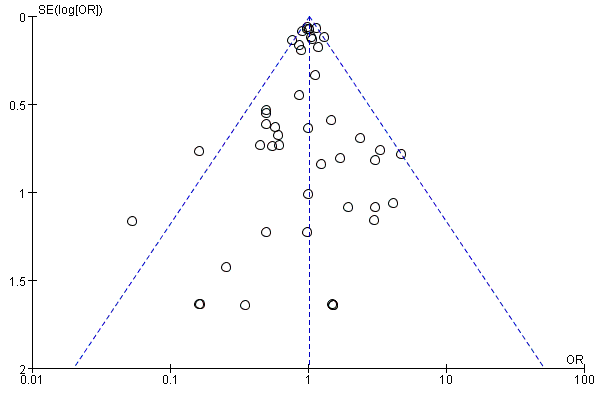 Trials with weight reduction difference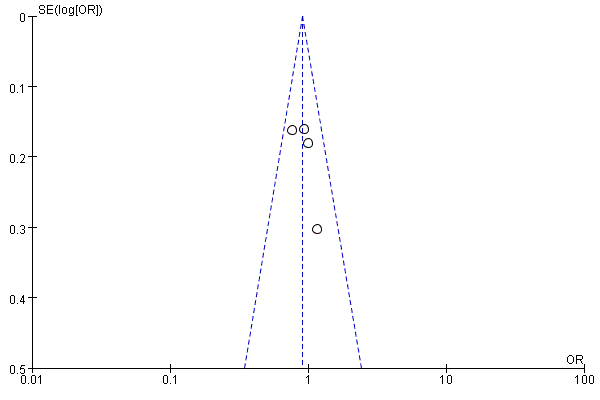 Trials with weight elevation changeFigure S2. The association between weight reduction difference and the incidence of neoplasm stratified by drug types 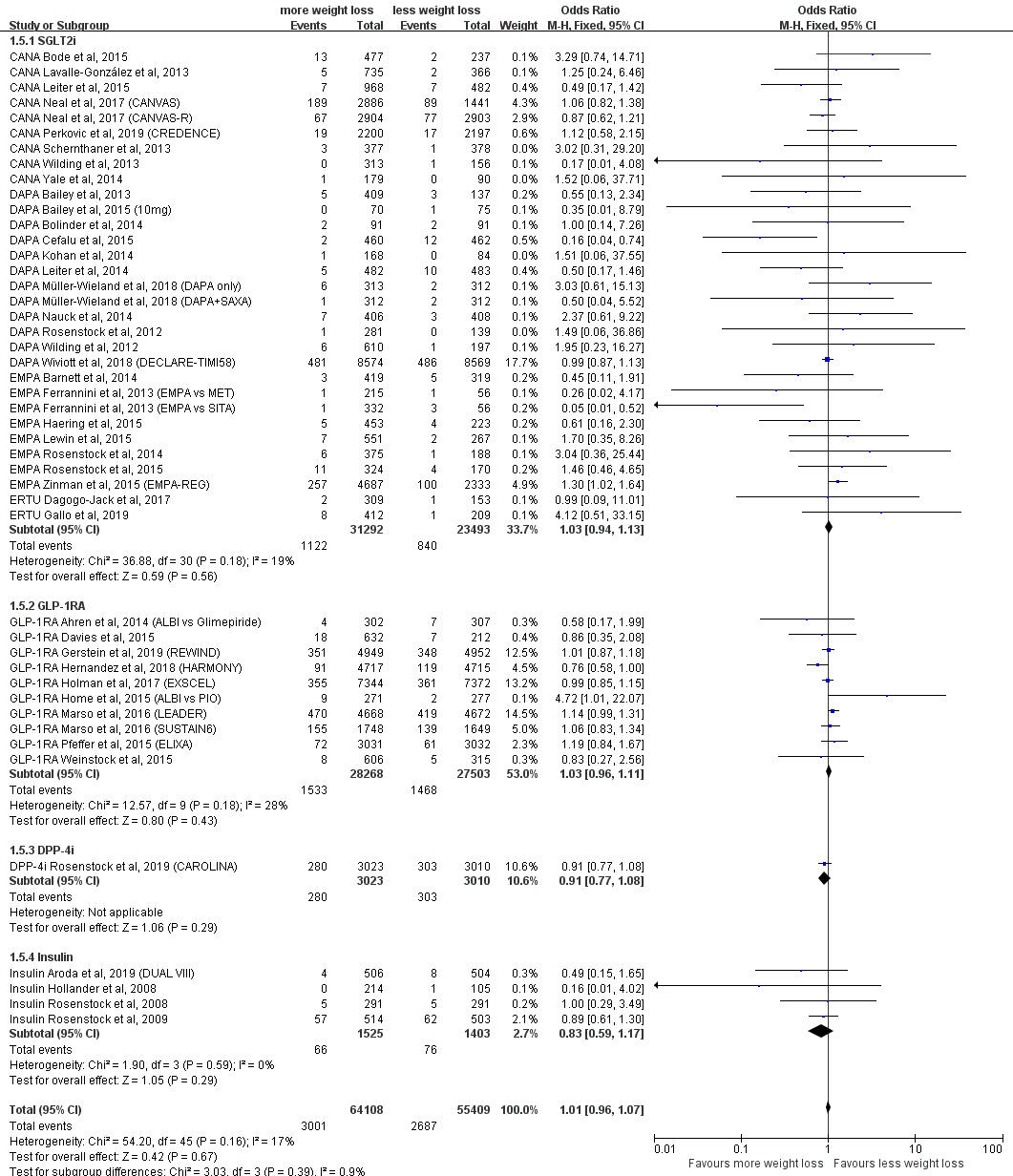 Figure S3. The association between weight reduction difference and the incidence of neoplasm stratified by study types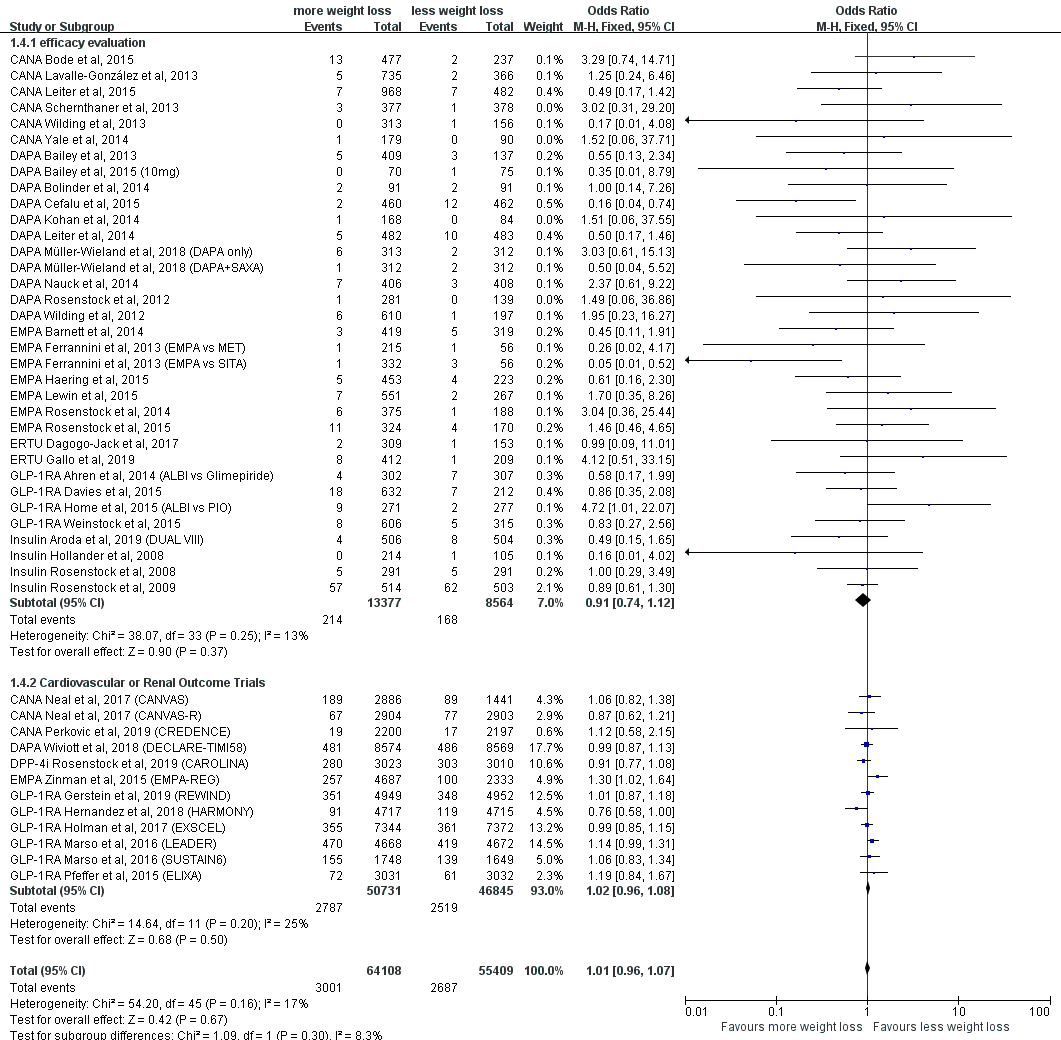 Figure S4. The association between weight reduction difference and the incidence of neoplasm stratified by source of neoplasm events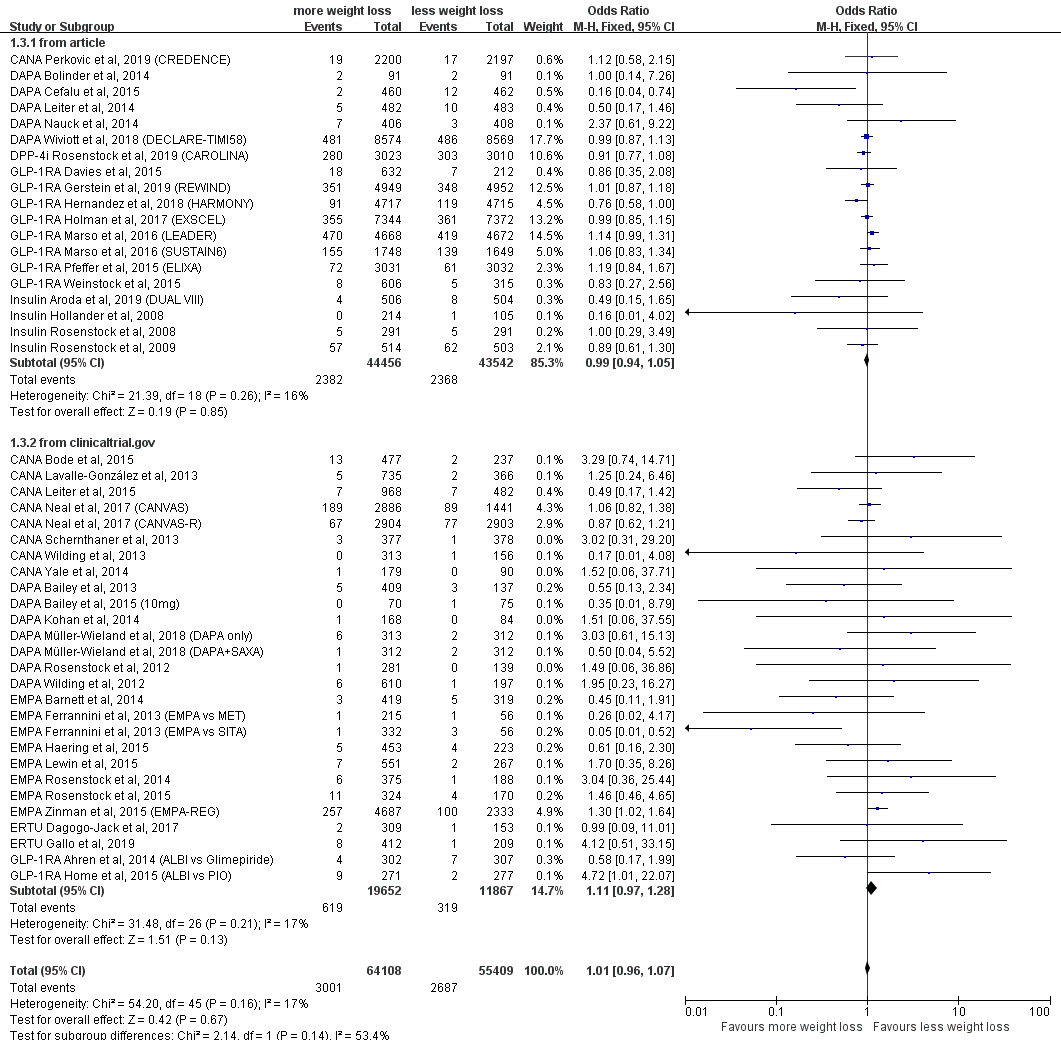 Figure S5. The association between weight reduction difference and the incidence of neoplasm stratified by patient body mass index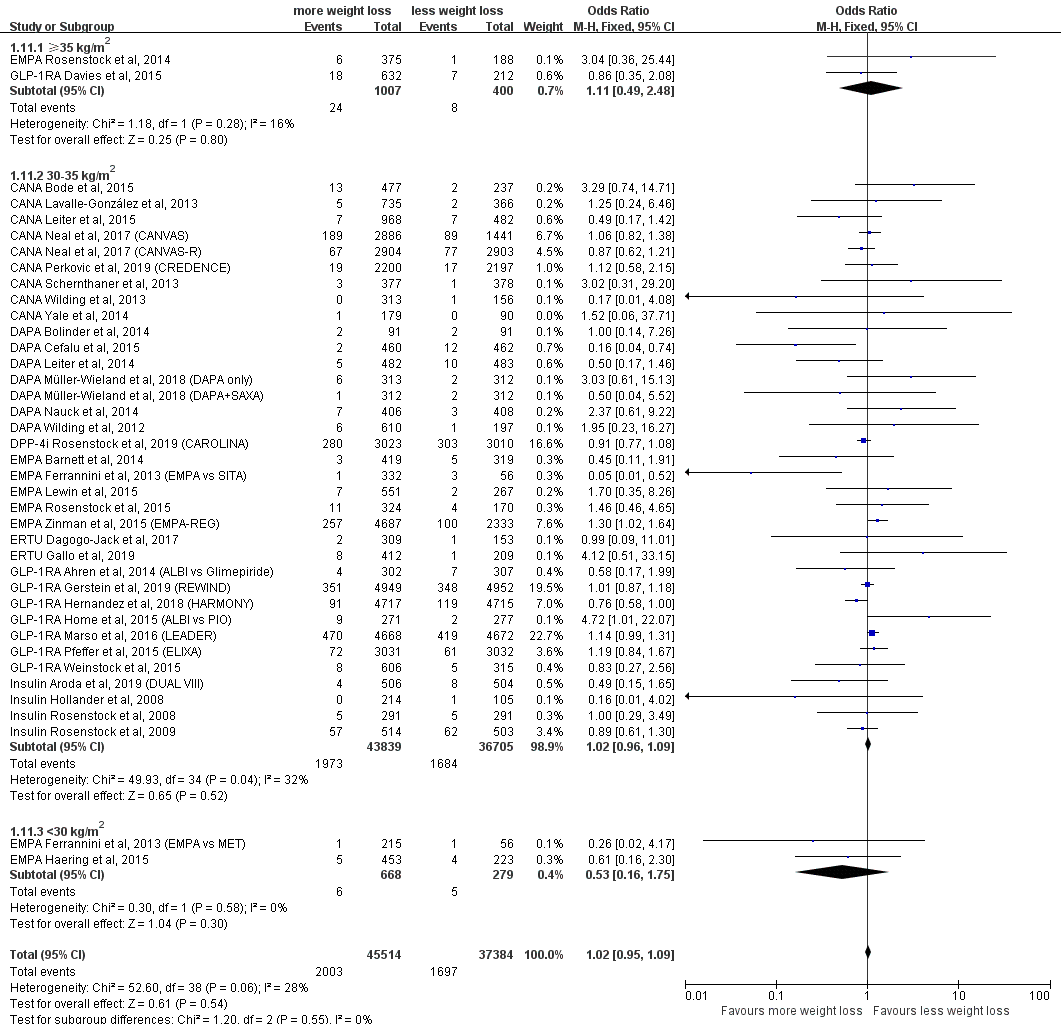 Figure S6. The association between weight reduction difference and the incidence of neoplasm stratified by treatment design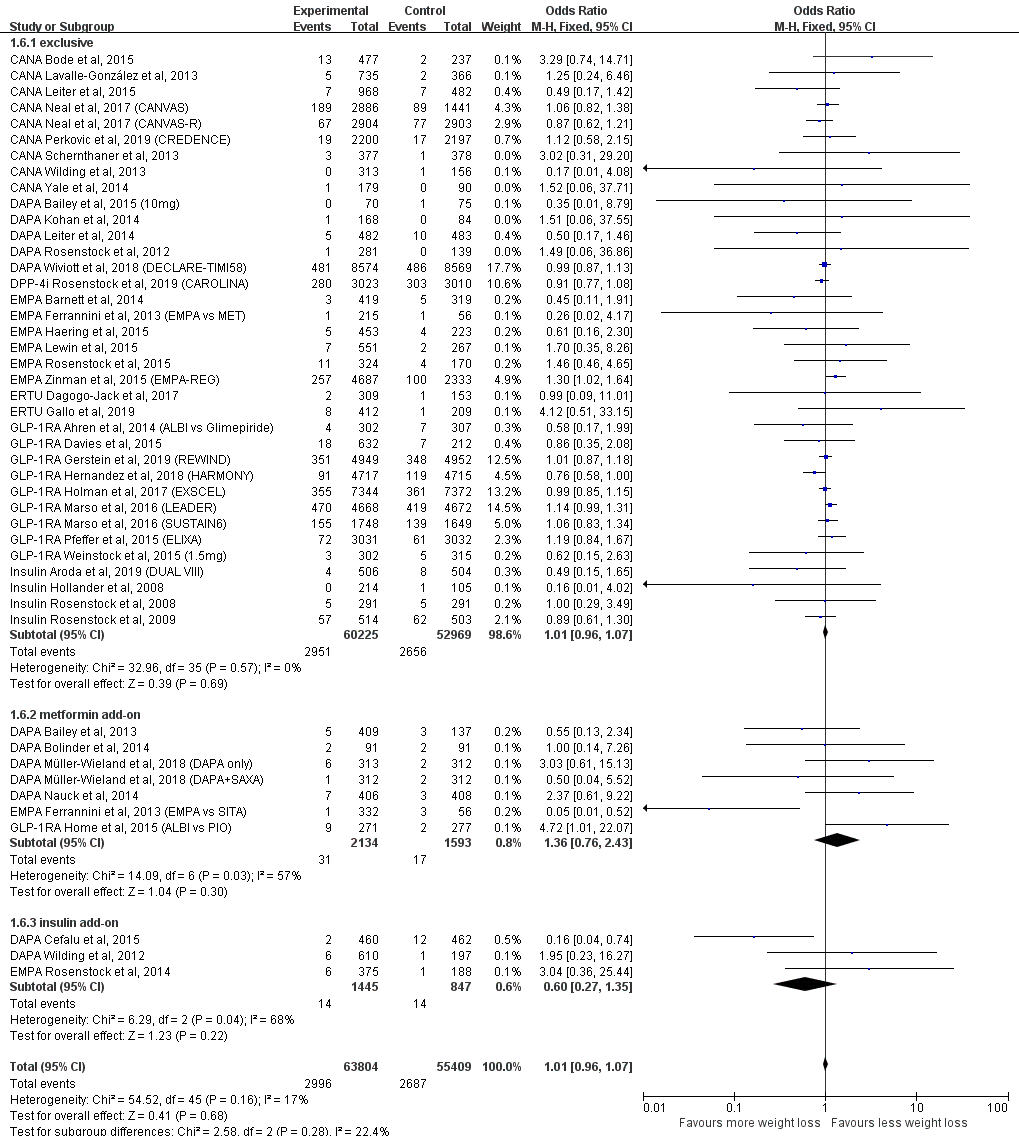 Figure S7. The association between weight reduction difference and the incidence of neoplasm stratified by control agents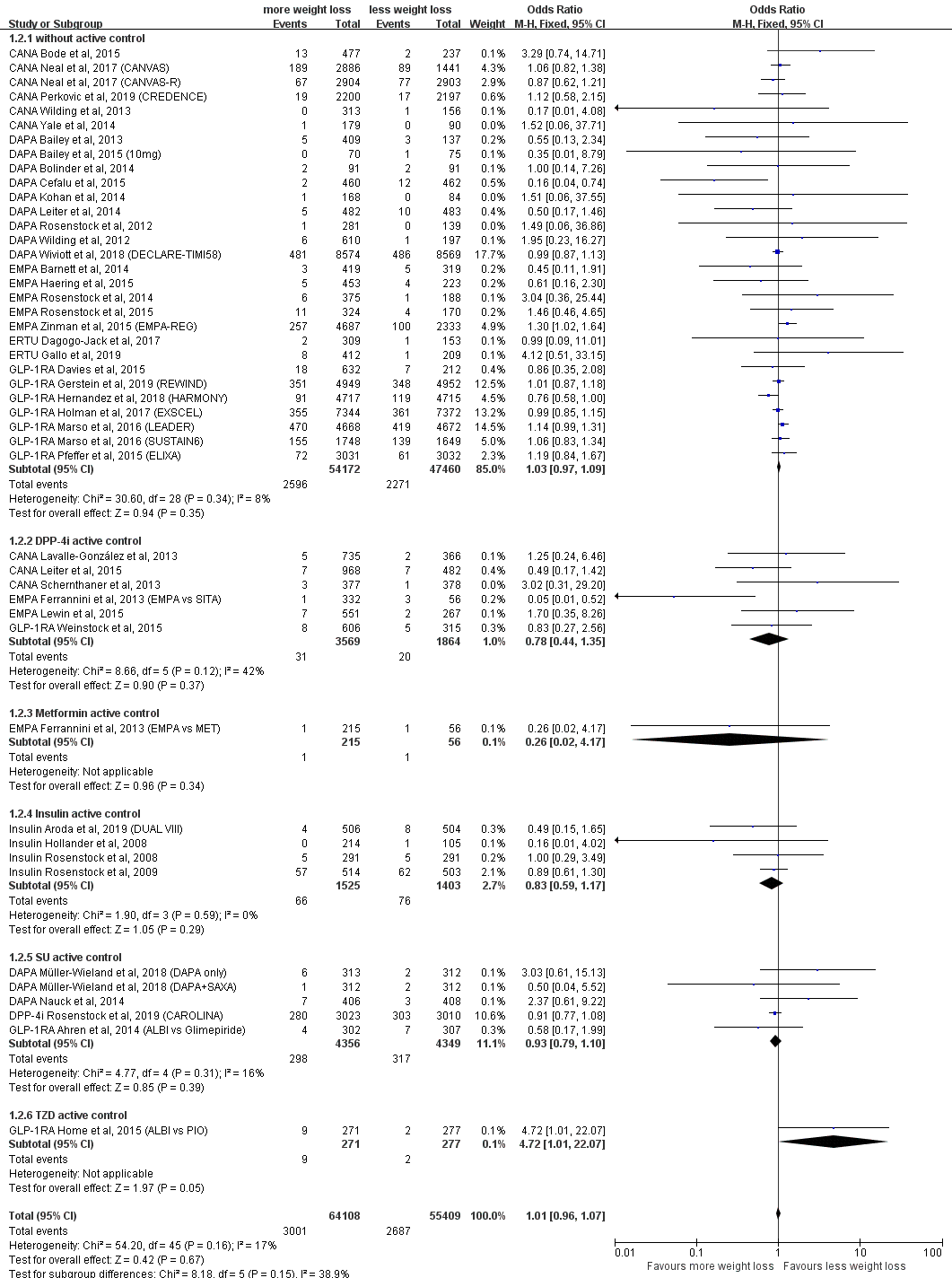 Figure S8. The association between weight reduction difference and the incidence of neoplasm stratified by patient age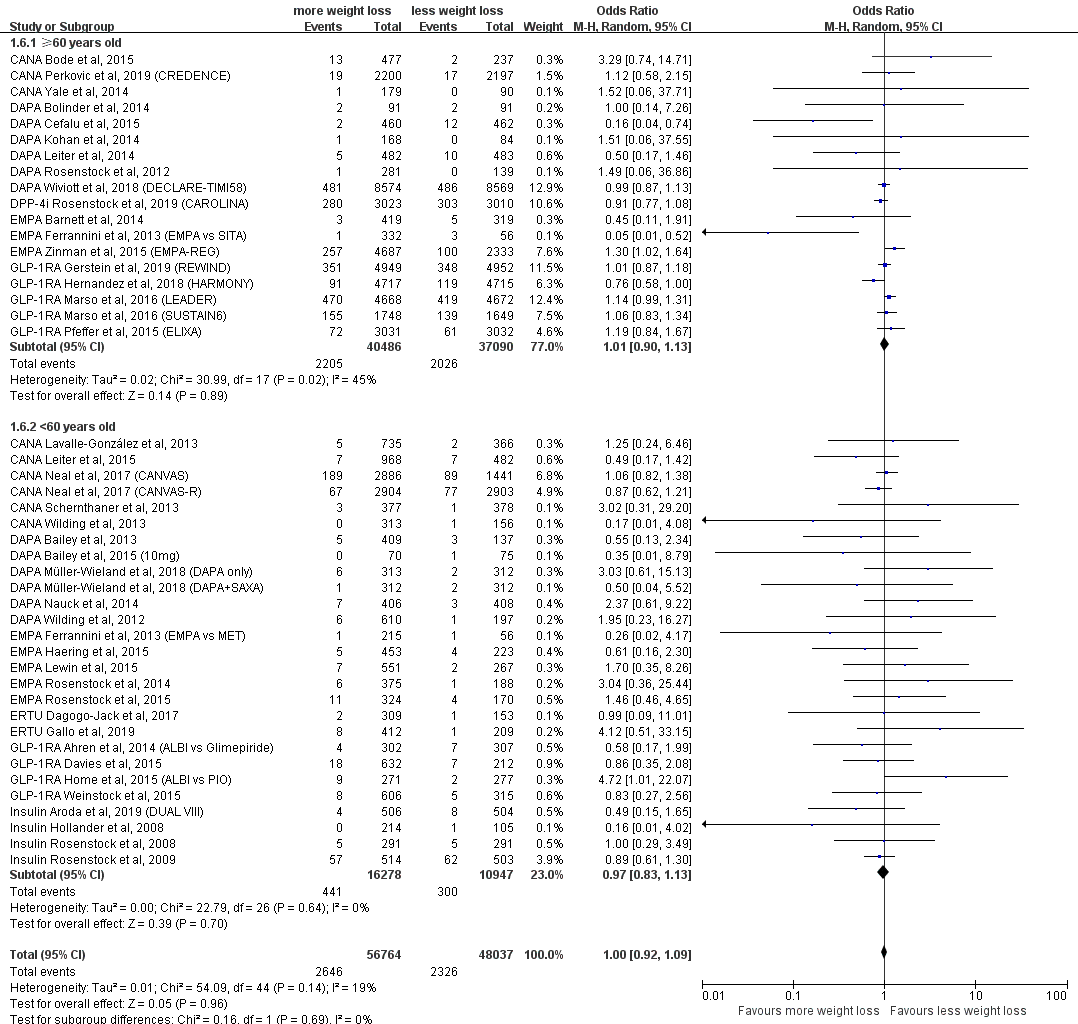 Figure S9. The association between weight reduction difference and the incidence of neoplasm stratified by male percentage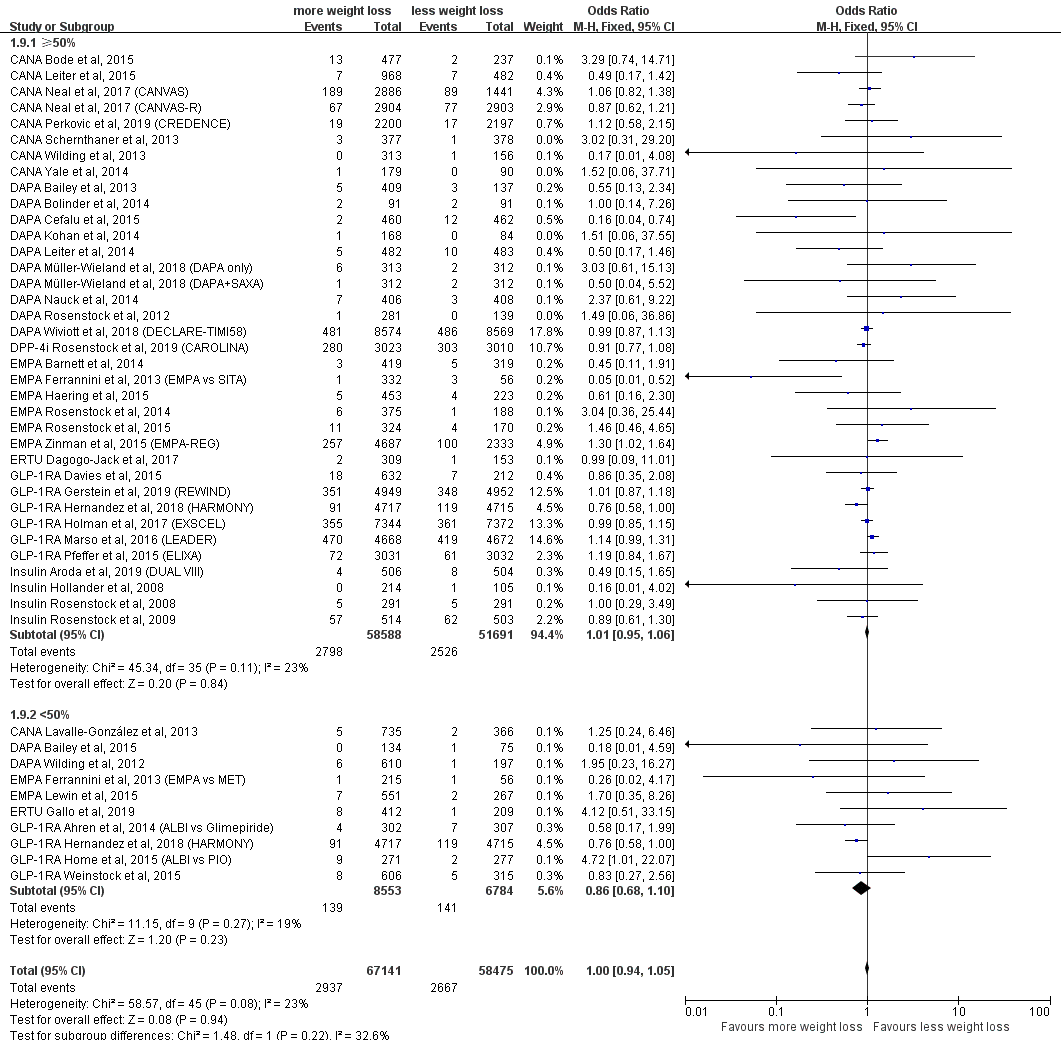 Figure S10. The association between weight reduction difference and the incidence of neoplasm stratified by follow-up duration 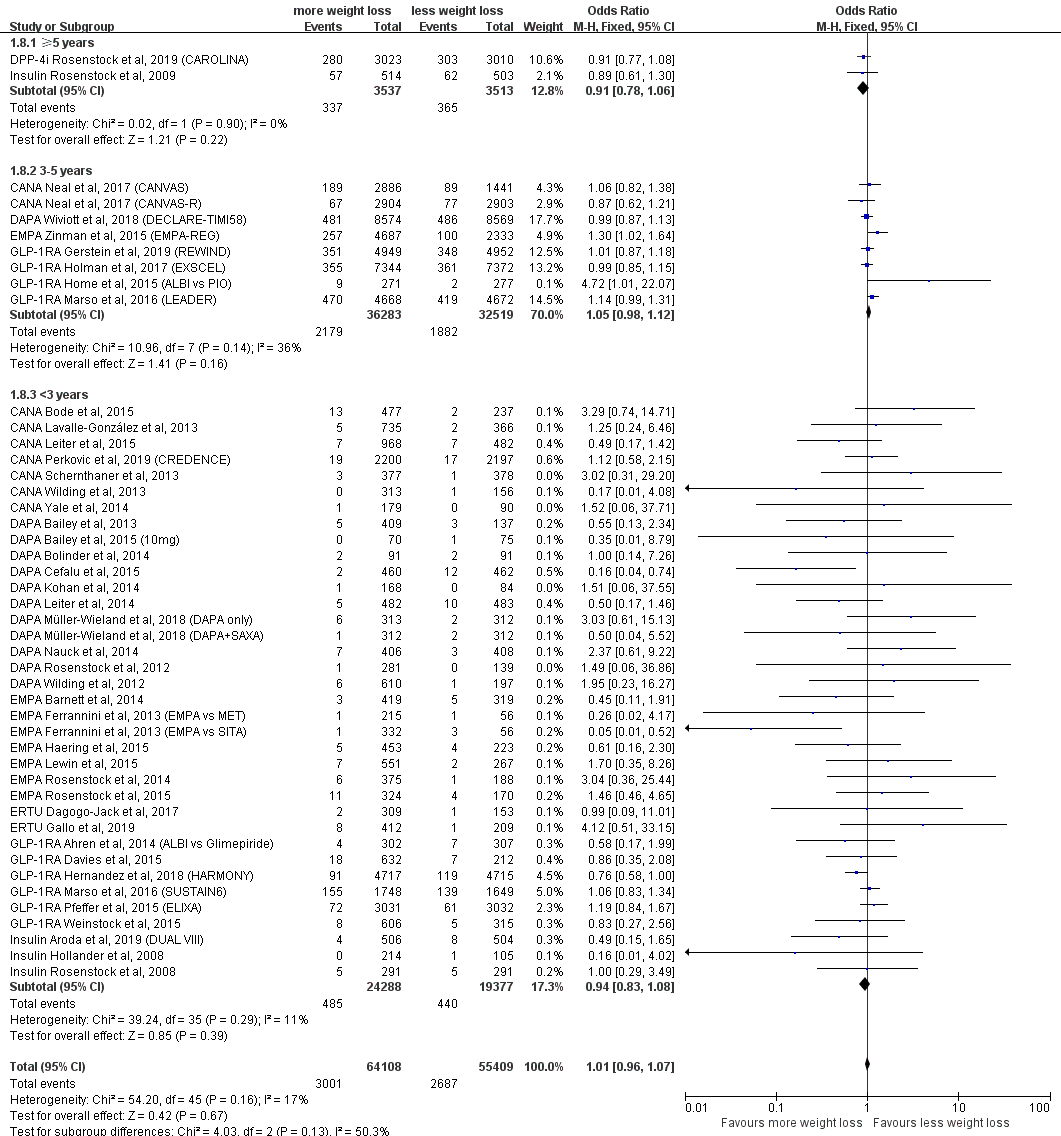 Figure S11. The association between weight reduction difference and the incidence of neoplasm stratified by duration of diabetes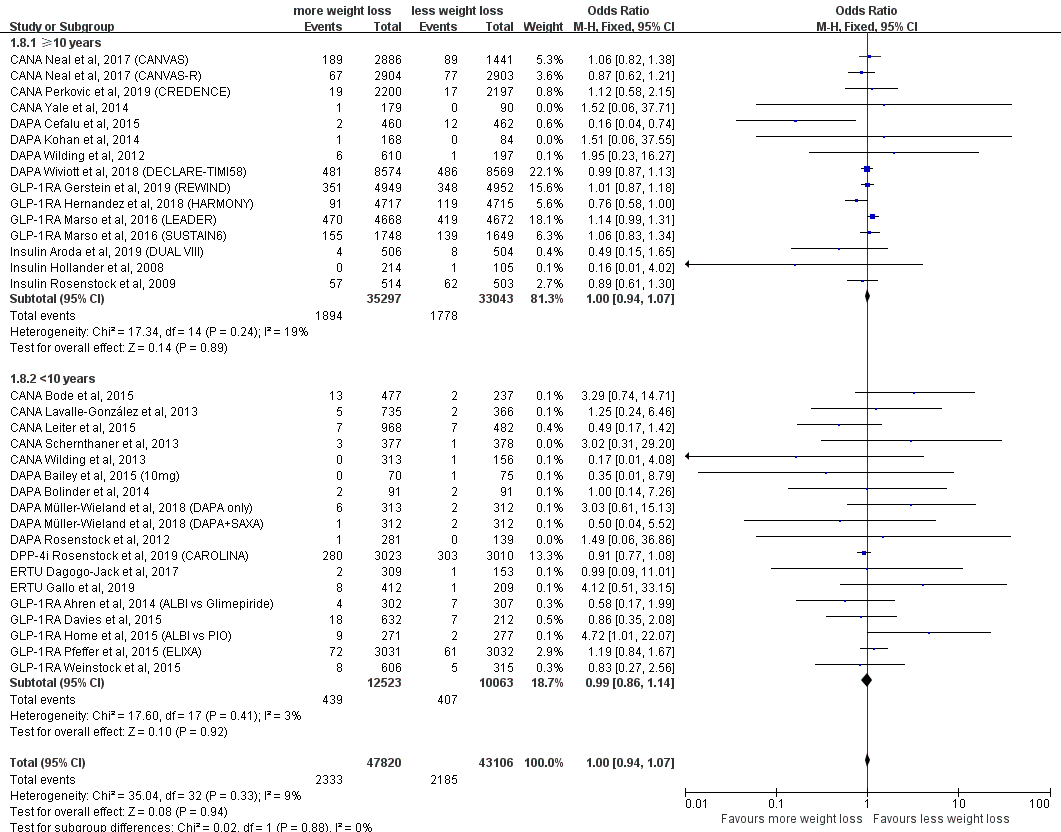 Figure S12. The association between weight reduction difference or change rate and the incidence of gastric neoplasm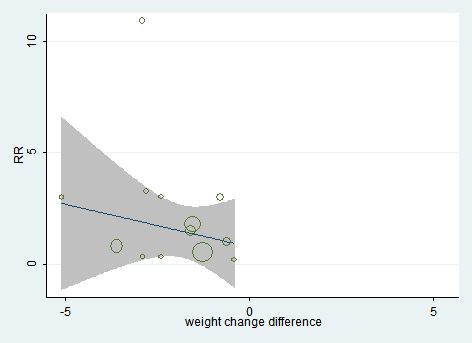 Weight reduction difference and incidence of gastric neoplasm (β=-0.5579, 95% CI, -1.9014 to 0.7856, P=0.380)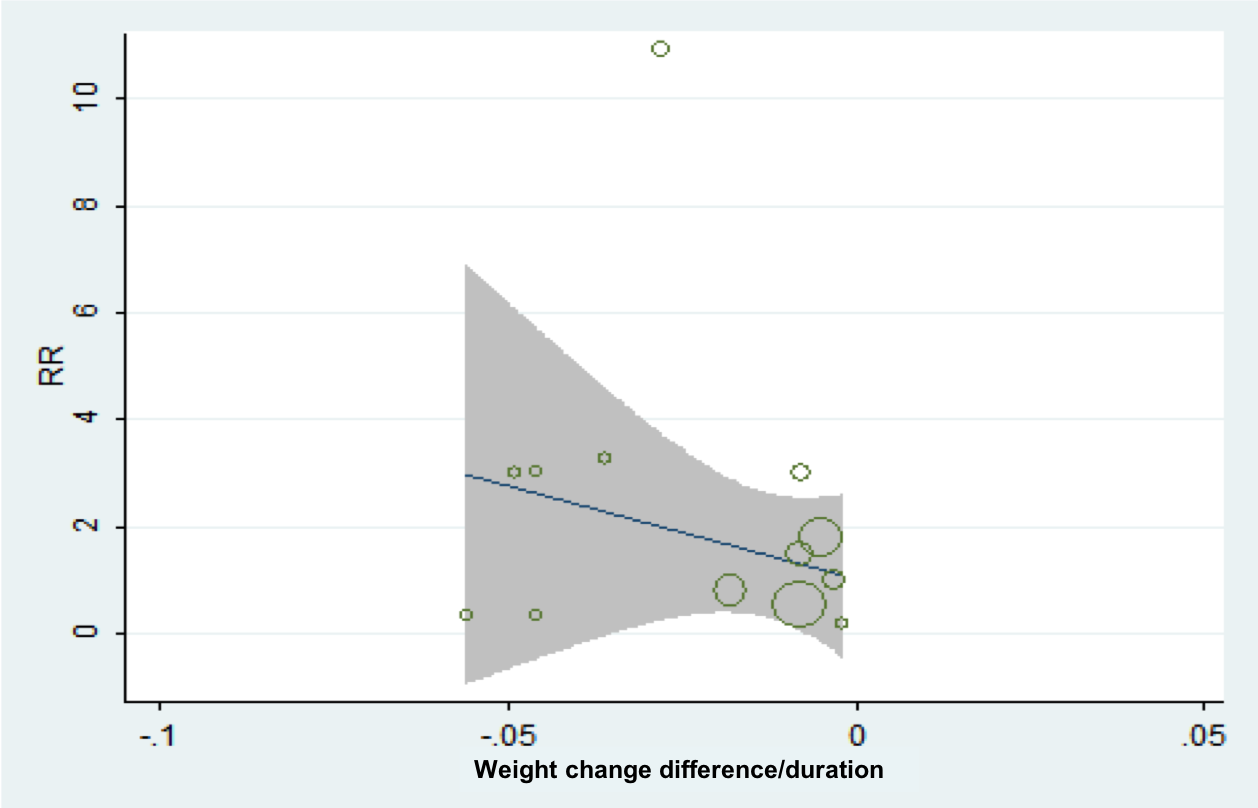 Weight reduction rate and incidence of gastric neoplasm (β=-23.0852, 95% CI, -114.5754 to 68.4049, P=0.590)Figure S13. The association between weight reduction difference or change rate and the incidence of colon/rectal neoplasm 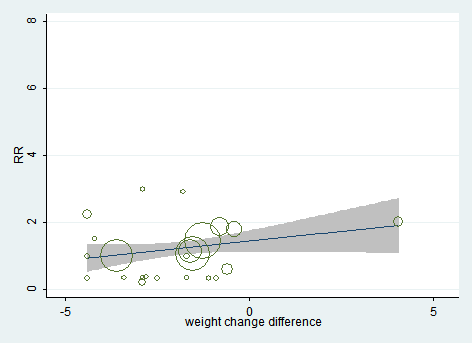 Weight reduction difference and incidence of colon/rectal neoplasm (β=0.1149, 95% CI, -0.0654 to 0.2951, P=0.199)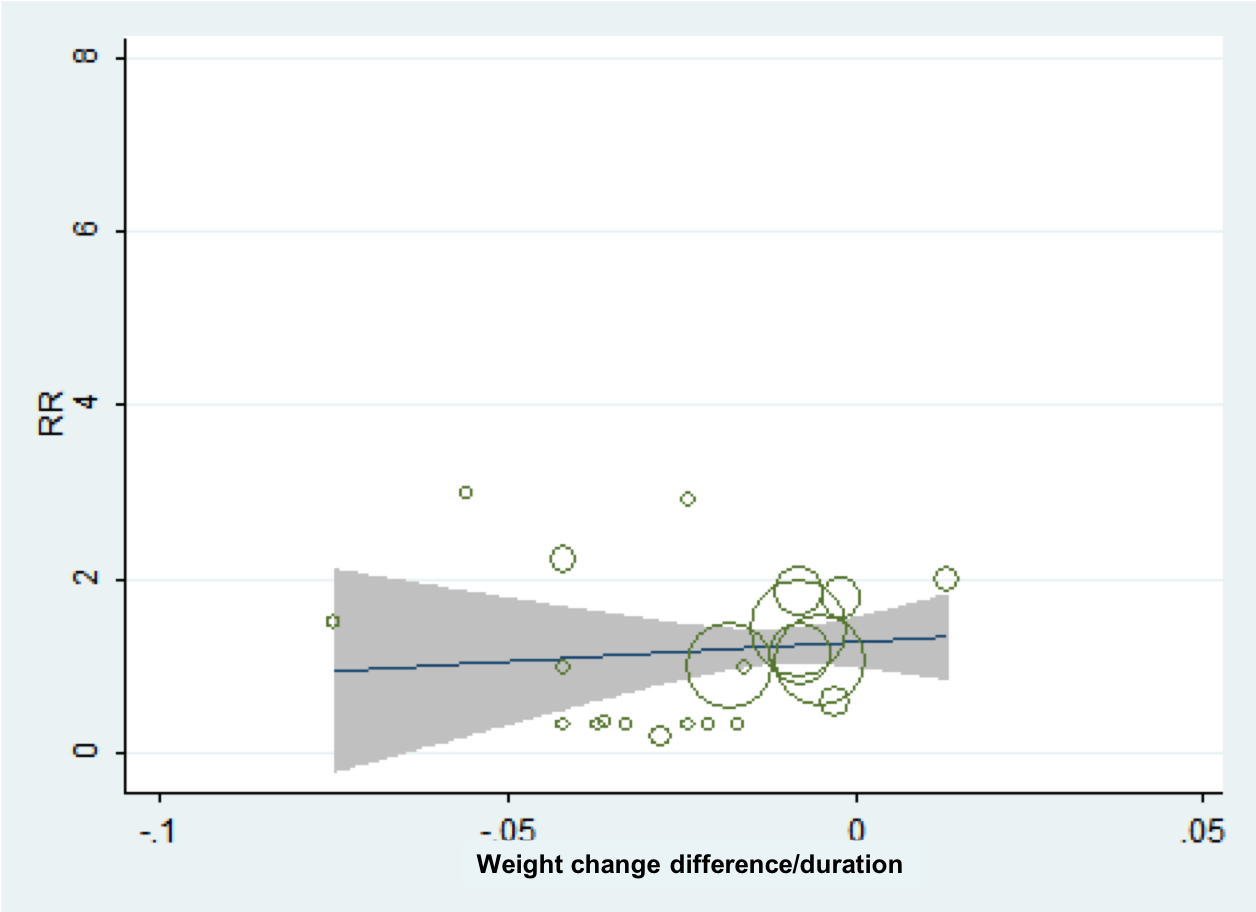 Weight reduction rate and incidence of colon/rectal neoplasm (β=4.4595, 95% CI, -18.1271 to 27.0462, P=0.686)Figure S14. The association between weight reduction difference or change rate and the incidence of lung neoplasm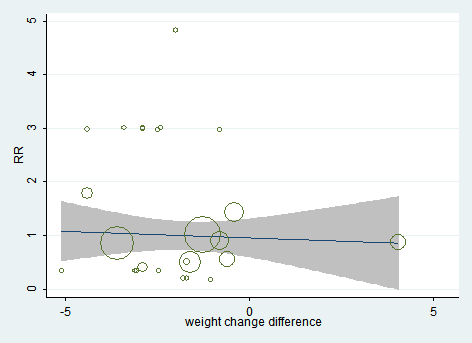 Weight reduction difference and incidence of lung neoplasm (β=-0.0243, 95% CI, -0.1680 to 0.1194, P=0.730)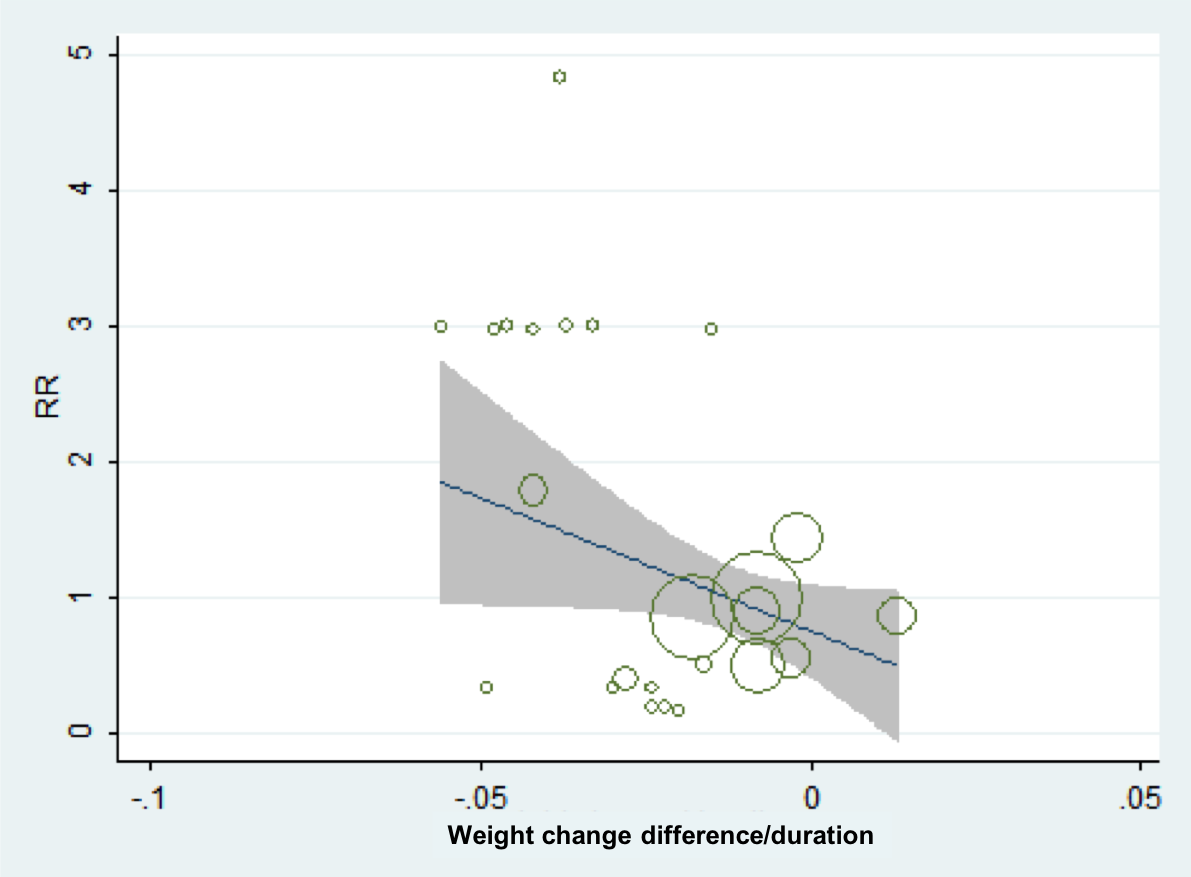 Weight reduction rate and incidence of lung neoplasm (β=-19.5552, 95% CI, -40.6248 to 1.5145, P=0.067)Figure S15. The association between weight reduction difference or change rate and the incidence of pancreatic neoplasm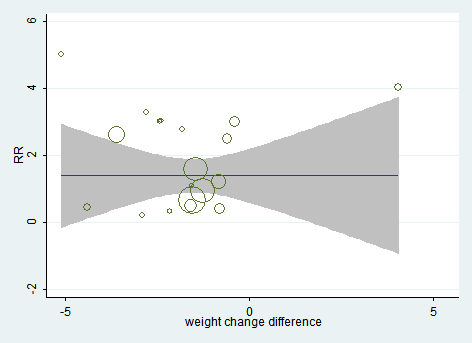 Weight reduction difference and incidence of pancreatic neoplasm (β=0.0776, 95% CI, -0.2979 to 0.4531, P=0.668)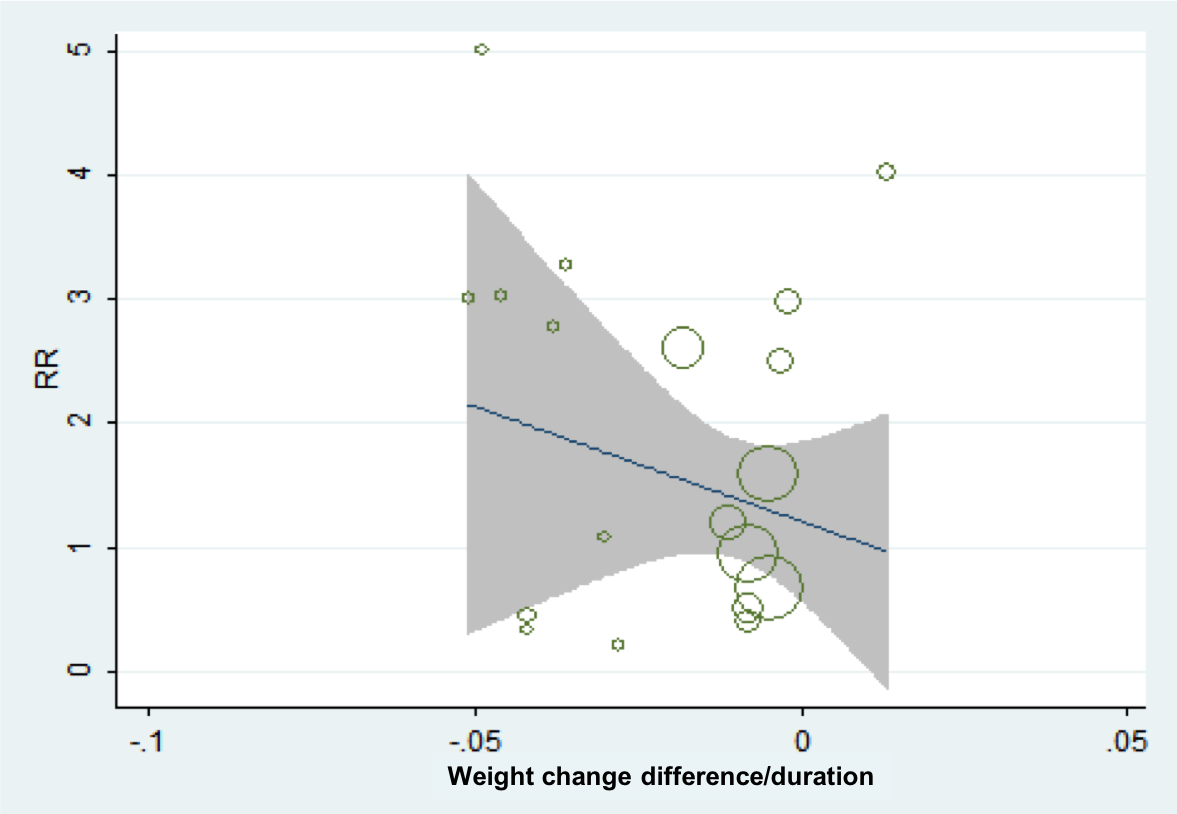 Weight reduction rate and incidence of pancreatic neoplasm (β=-10.2144, 95% CI, -49.0161 to 28.5872, P=0.586)Figure S16. The association between weight reduction difference or change rate and the incidence of skin neoplasm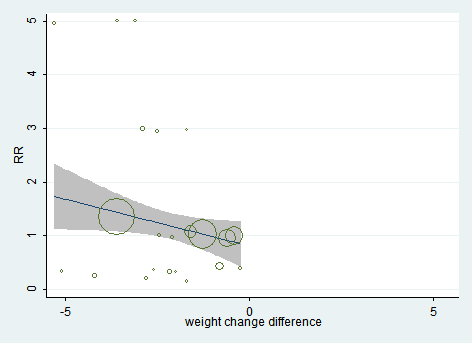 Weight reduction difference and incidence of skin neoplasm (β=-0.1742, 95% CI, -0.3508 to 0.0025, P=0.053)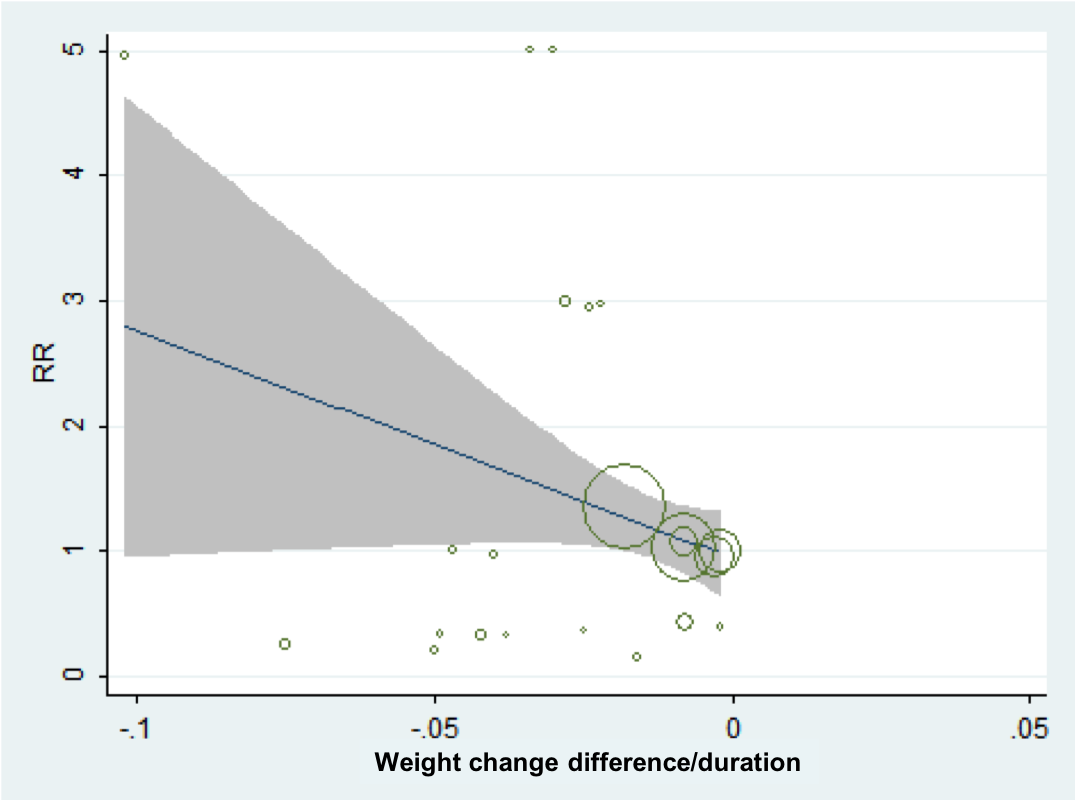 Weight reduction rate and incidence of skin neoplasm (β=-18.1167, 95% CI, -38.5991 to 2.3657, P=0.080)Figure S17. The association between weight reduction difference or change rate and the incidence of prostate neoplasm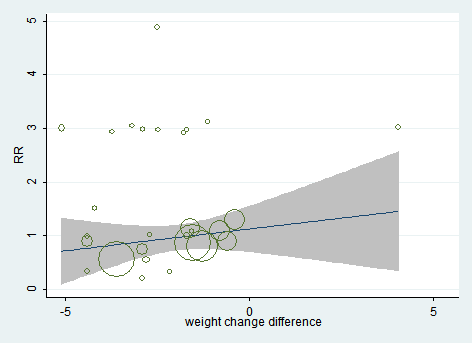 Weight reduction difference and incidence of prostate neoplasm (β=-0.0811, 95% CI, -0.0992 to 0.2612, P=0.364)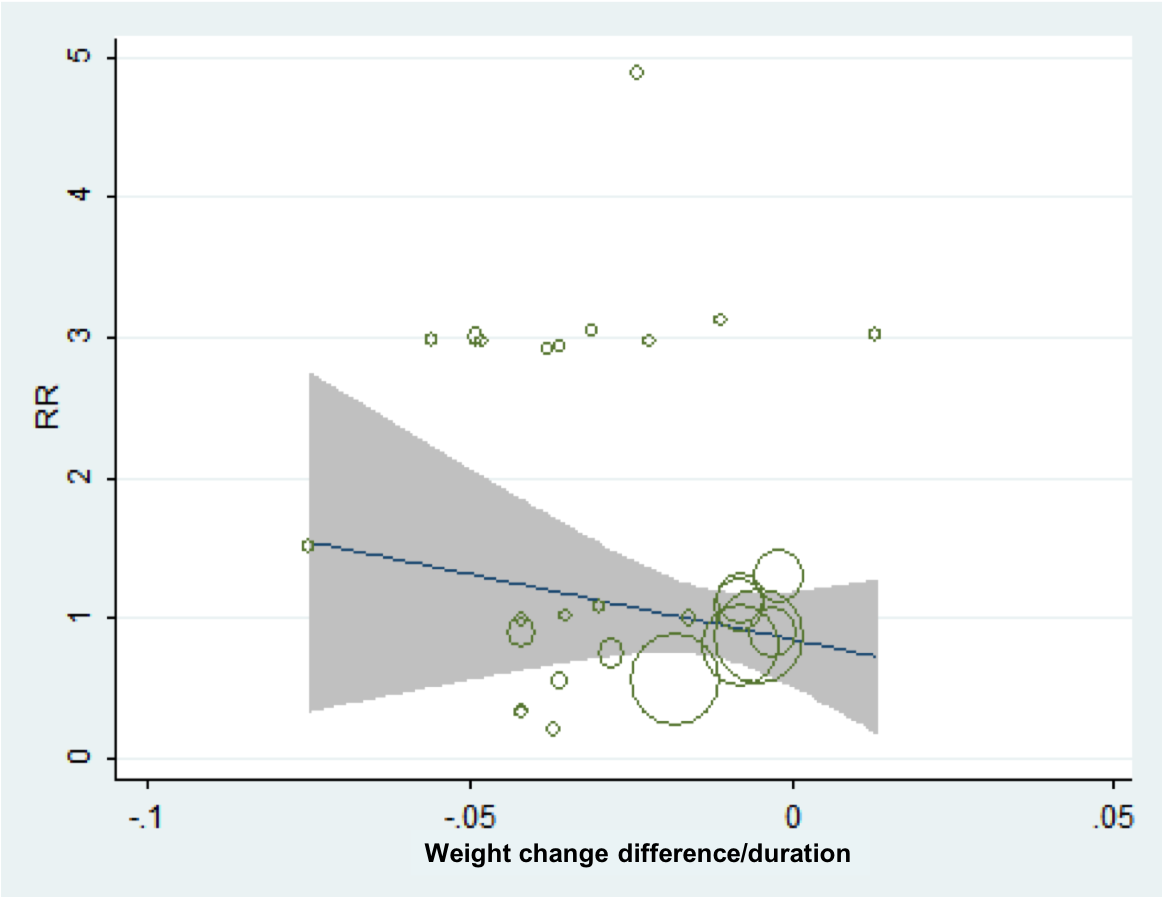 Weight reduction rate and incidence of prostate neoplasm (β=-10.2791, 95% CI, -29.9145 to 9.3564, P=0.292)Figure S18. The association between weight reduction difference or change rate and the incidence of breast neoplasm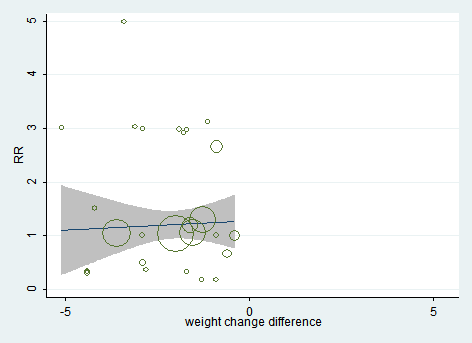 Weight reduction difference and incidence of breast neoplasm (β=0.0345, 95% CI, -0.2333 to 0.3023, P=0.793)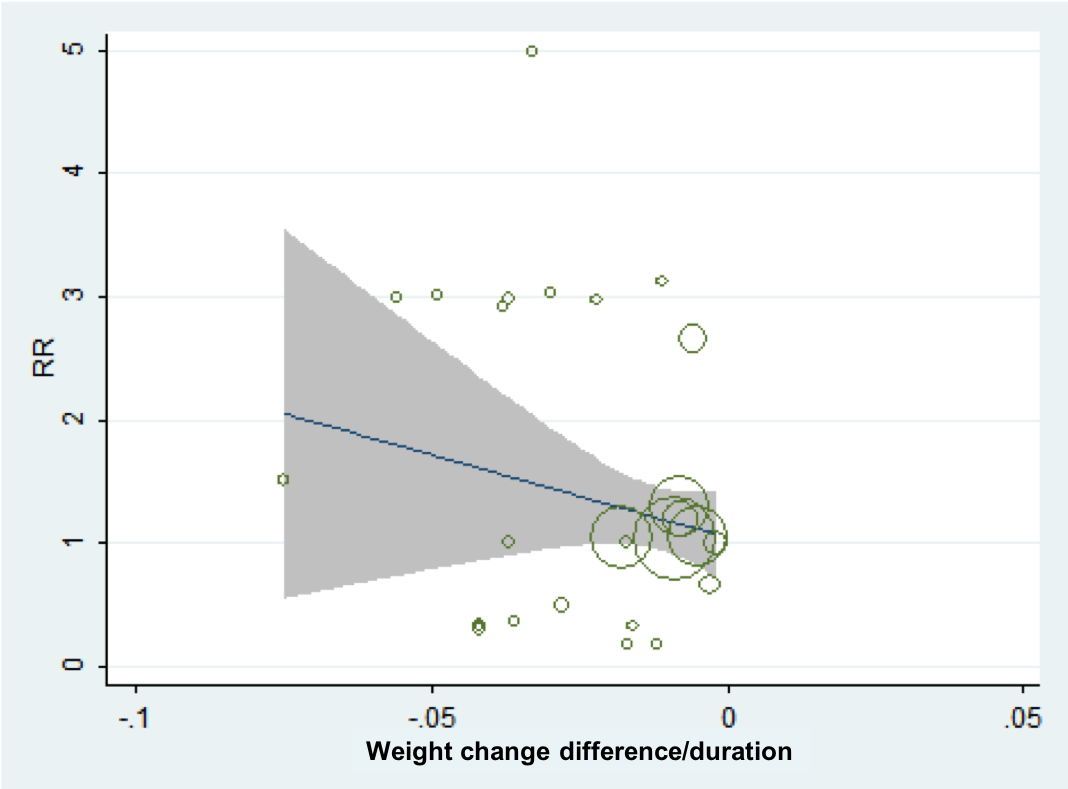 Weight reduction rate and incidence of breast neoplasm (β=-13.4092, 95% CI, -38.3263 to 11.5078, P=0.278)Figure S19. The association between weight reduction difference or change rate and the incidence of bladder neoplasm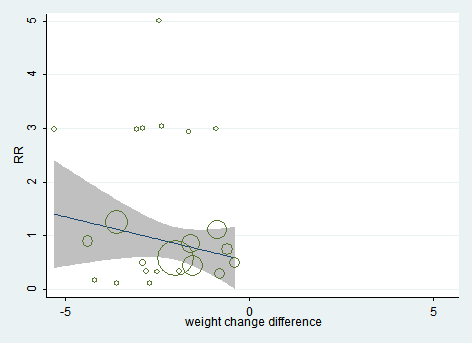 Weight reduction difference and incidence of bladder neoplasm (β=-0.1657, 95% CI, -0.4563 to 0.1248, P=0.380)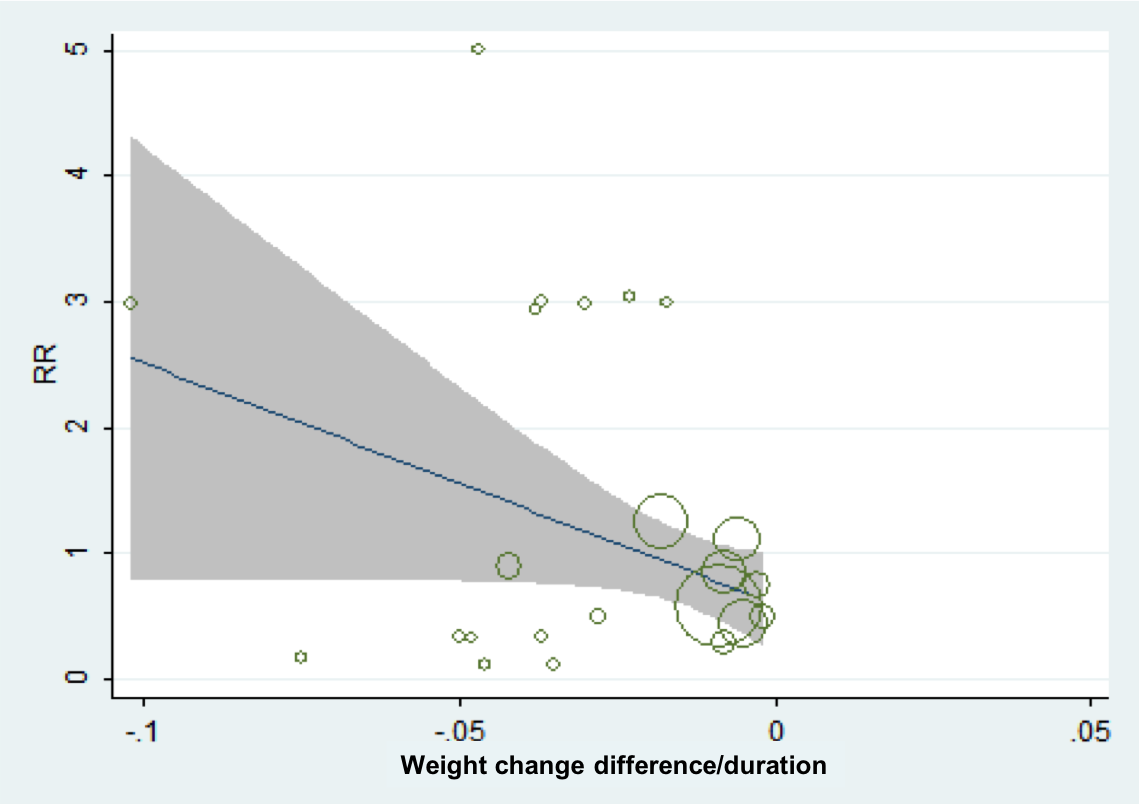 Weight reduction rate and incidence of bladder neoplasm (β=-19.0844, 95% CI, -39.6876 to 1.51882, P=0.068)Figure S20. The association between weight reduction difference or change rate and the incidence of brain neoplasm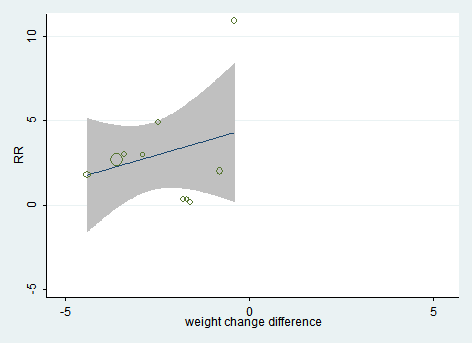 Weight reduction difference and incidence of brain neoplasm (β=-0.7577, 95% CI, -1.1206 to 2.6359, P=0.379)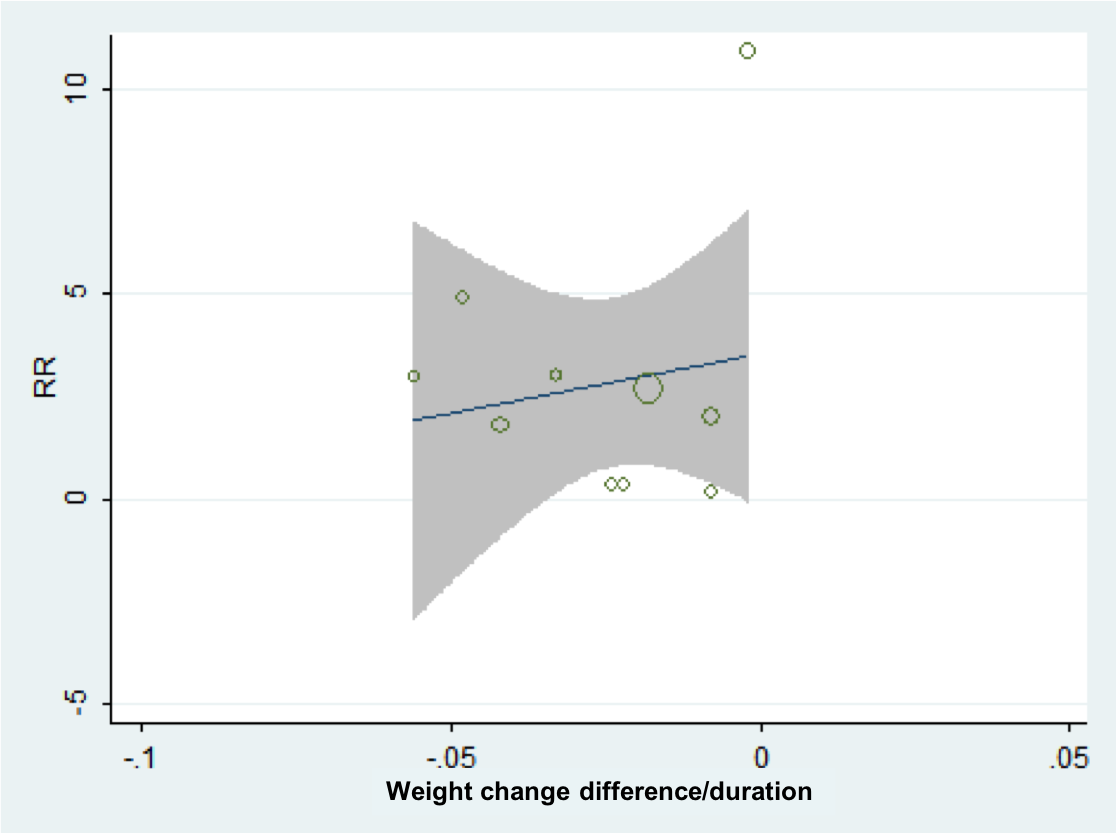 Weight reduction rate and incidence of brain neoplasm (β=27.9439, 95% CI, -112.1316 to 168.0193, P=0.658)Figure S21. The association between weight reduction difference or change rate and the incidence of hematologic neoplasm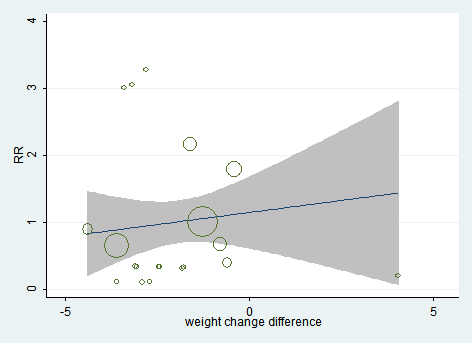 Weight reduction difference and incidence of hematologic neoplasm (β=0.0717, 95% CI, -0.1809 to 0.3243, P=0.558)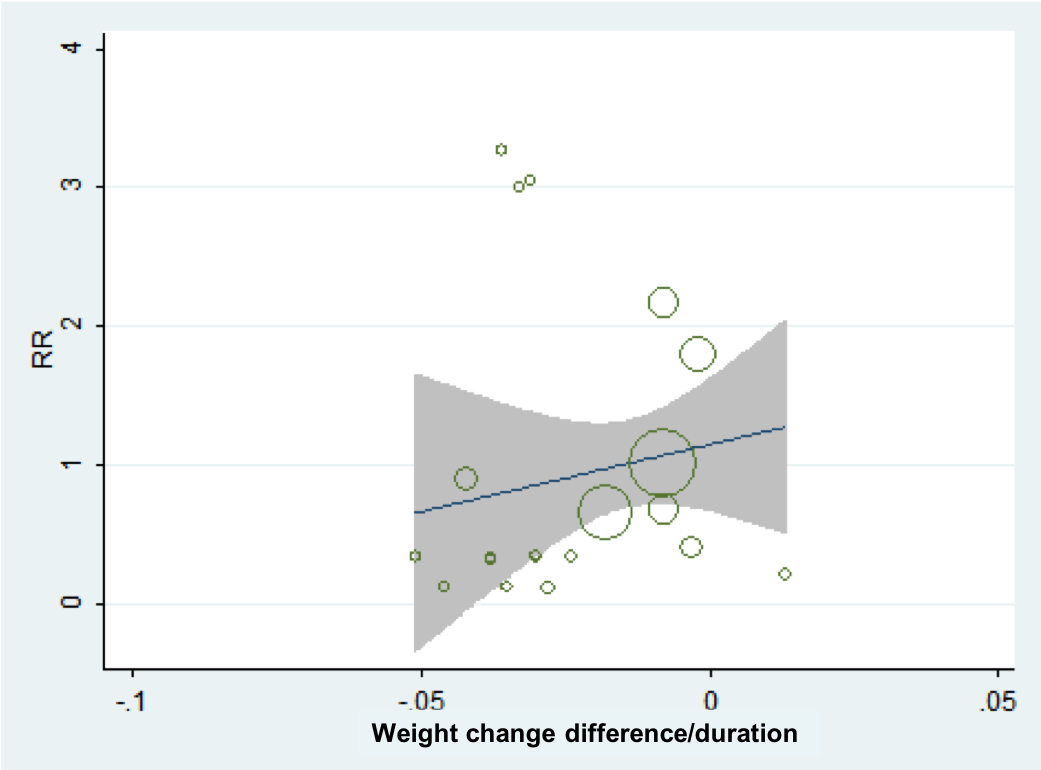 Weight reduction rate and incidence of hematologic neoplasm (β=9.6673, 95% CI, -19.7928 to 39.1275, P=0.499)Figure S22. The association between weight reduction difference or change rate and the incidence of thyroid neoplasm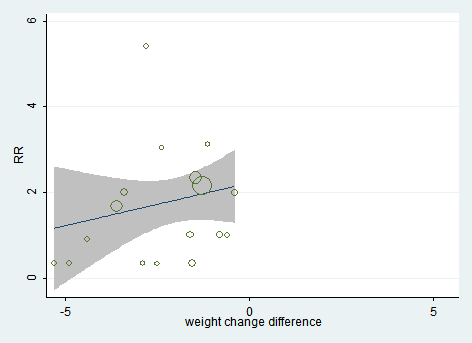 Weight reduction difference and incidence of thyroid neoplasm (β=0.1992, 95% CI, -0.2352 to 0.6336, P=0.344)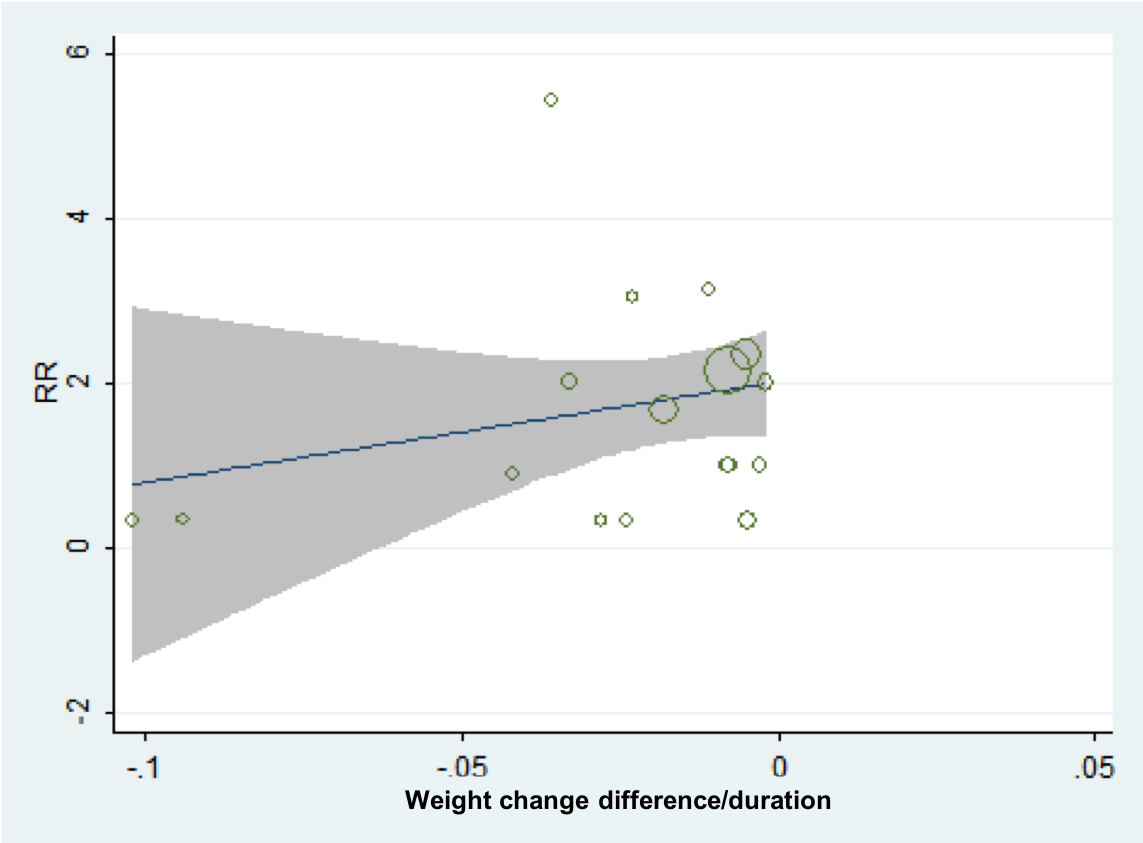 Weight reduction rate and incidence of thyroid neoplasm (β=12.1995, 95% CI, -13.6244 to 38.0234, P=0.330)Figure S23. The association between weight reduction difference or change rate and the incidence of ovarian neoplasm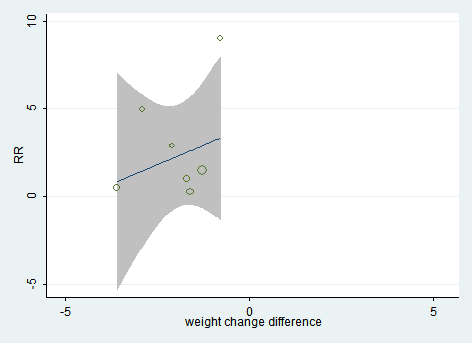 Weight reduction difference and incidence of ovarian neoplasm (β=1.1428, 95% CI, -2.3191 to 4.6047, P=0.435)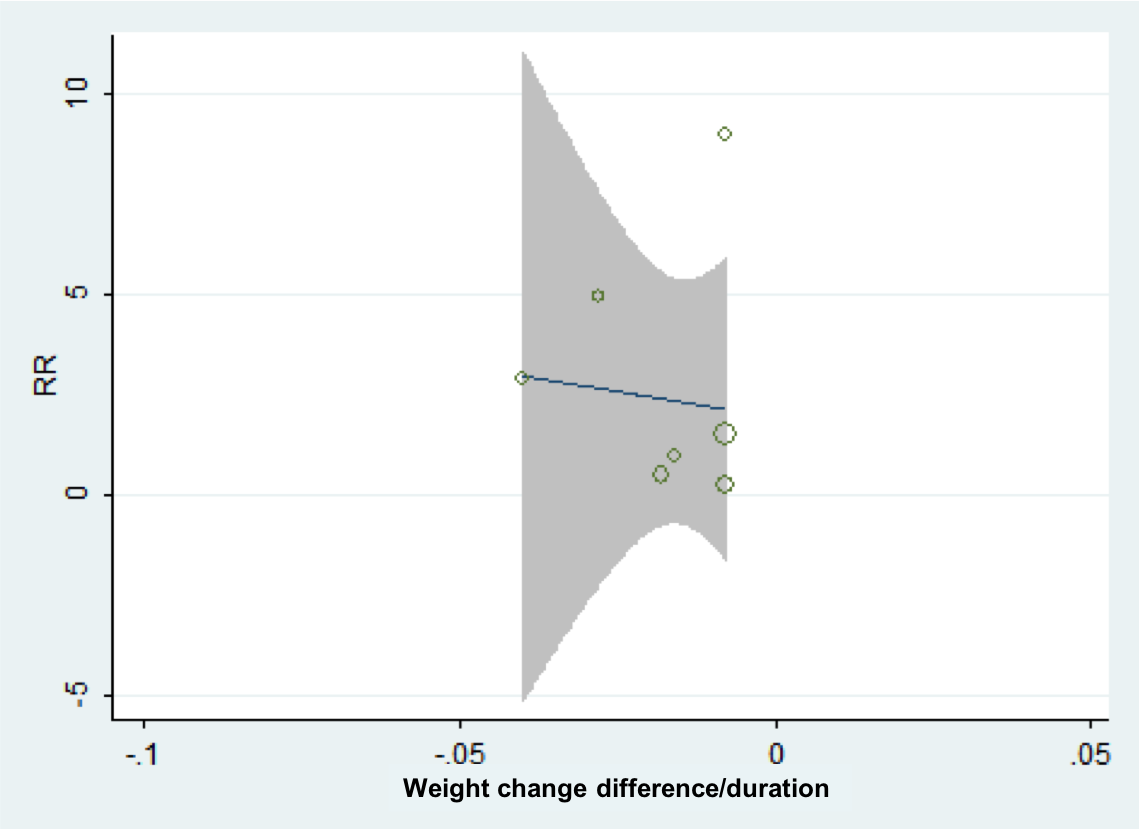 Weight reduction rate and incidence of ovarian neoplasm (β=-7.831, 95% CI, -308.4454 to 292.7841, P=0.949)Figure S24. The association between weight reduction difference or change rate and the incidence of renal neoplasm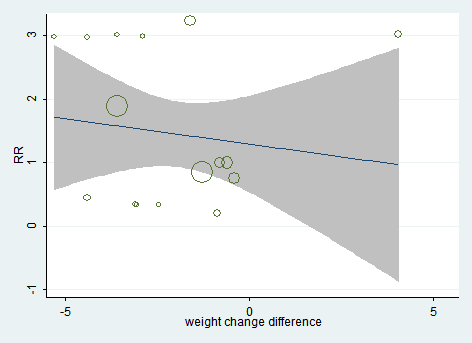 Weight reduction difference and incidence of renal neoplasm (β=-0.0282, 95% CI, -0.3426 to 0.2862, P=0.850)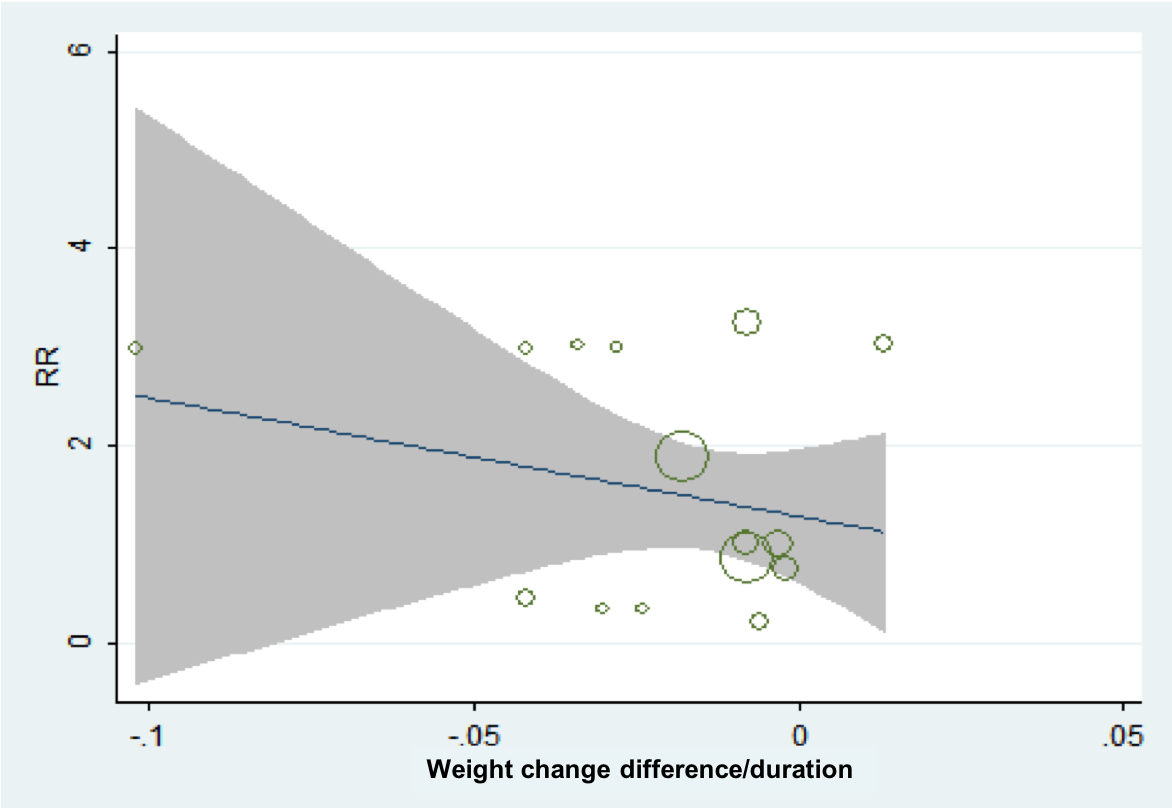 Weight reduction rate and incidence of renal neoplasm (β=-9.5417, 95% CI, -40.5564 to 21.4731, P=0.520)Figure S25. The association between weight reduction difference or change rate and the incidence of hepatic neoplasm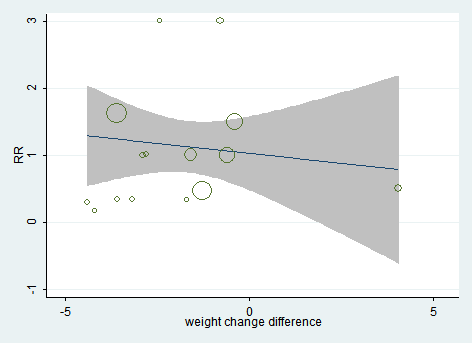 Weight reduction difference and incidence of hepatic neoplasm (β=-0.0551, 95% CI, -0.3393 to 0.2292, P=0.682)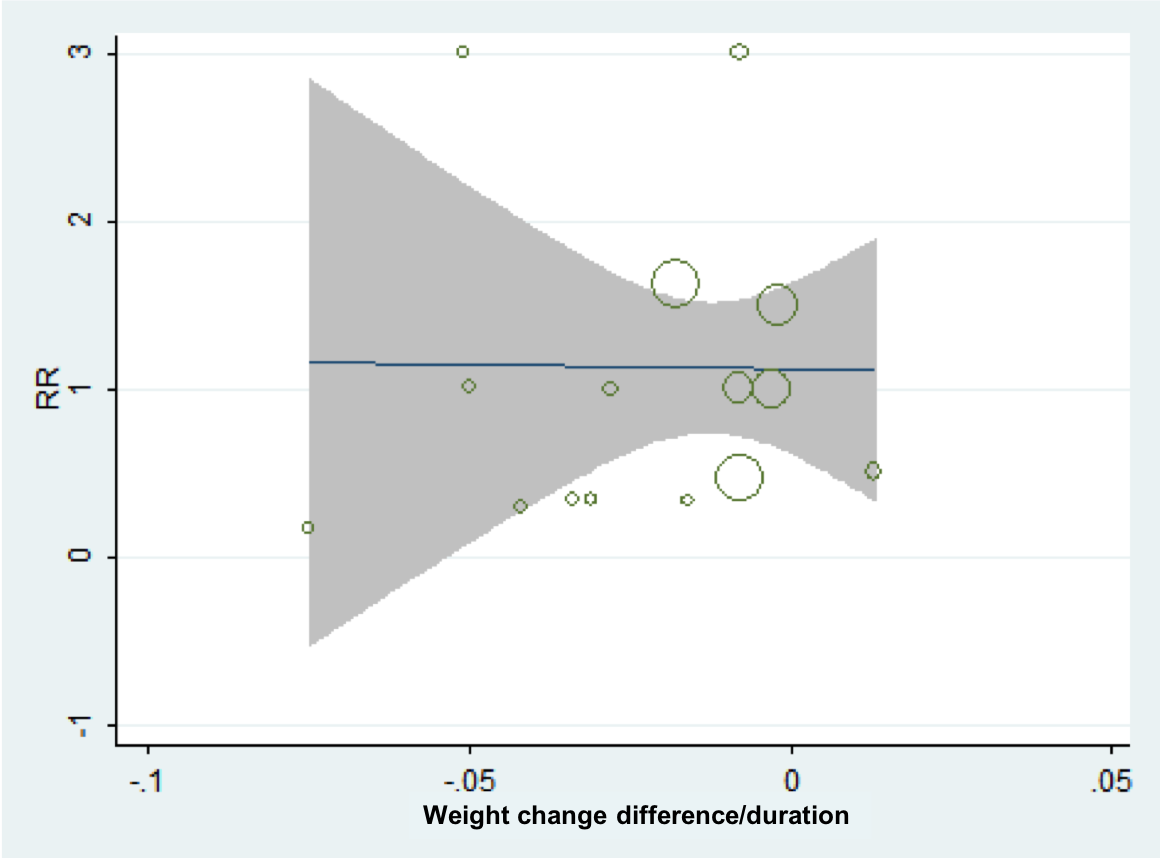 Weight reduction rate and incidence of hepatic neoplasm (β=-0.0914, 95% CI, -31.3743 to 31.1916, P=0.995)Figure S26. The association between weight reduction difference or change rate and the incidence of gallbladder/bile duct neoplasm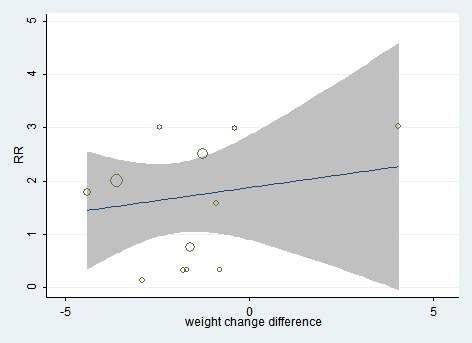 Weight reduction difference and incidence of gallbladder/bile duct neoplasm (β=-0.0971, 95% CI, -0.3391 to 0.5333, P=0.630)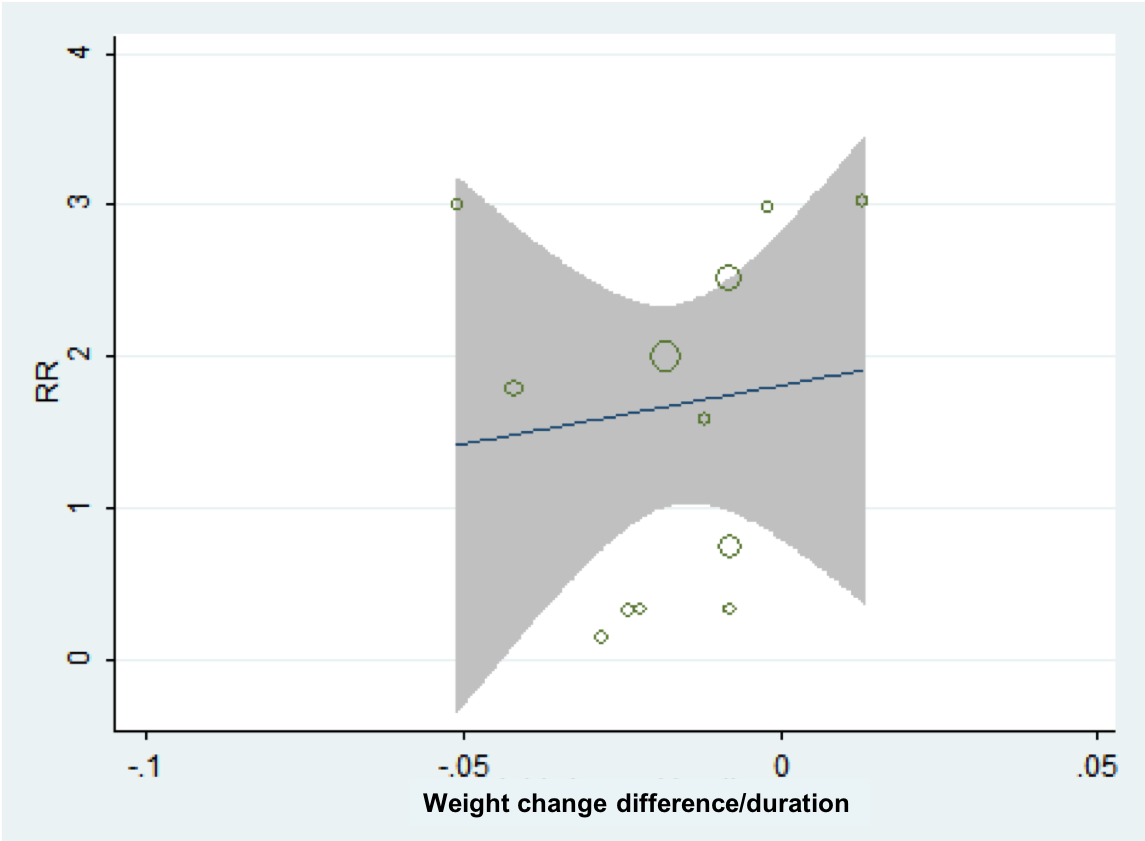 Weight reduction rate and incidence of gallbladder/bile duct neoplasm (β=7.7338, 95% CI, -47.8411 to 63.3086, P=0.763)Figure S27. The association between weight reduction difference or change rate and the incidence of head and neck neoplasm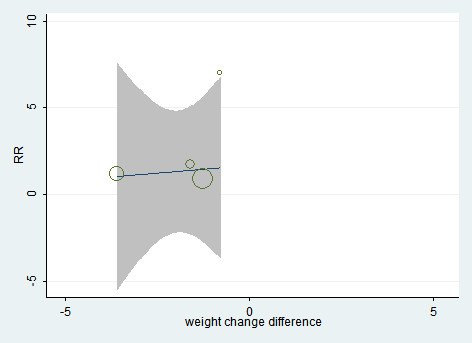 Weight reduction difference and incidence of head and neck neoplasm (β=1.1362, 95% CI, -4.5467 to 6.8190, P=0.480)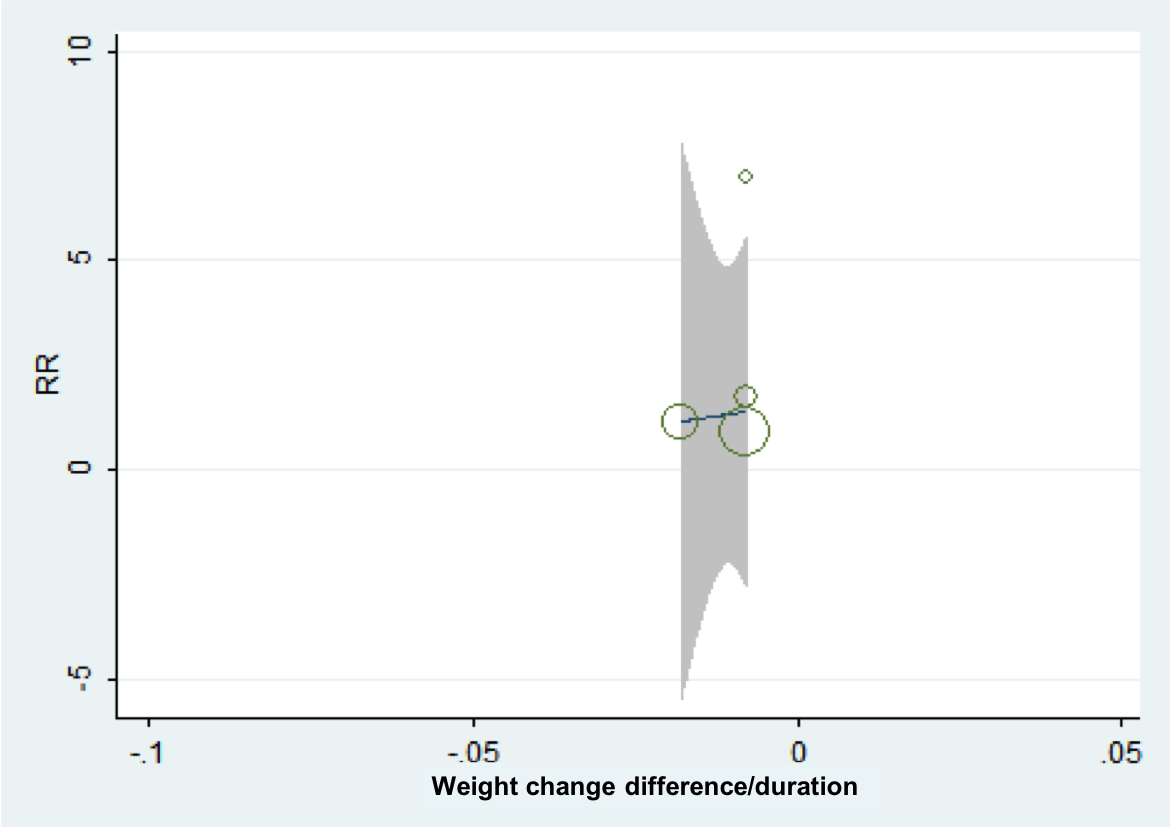 Weight reduction rate and incidence of head and neck neoplasm (β=181.5922, 95% CI, -1361.587 to 1724.771, p=0.663)REFERENCEUK Prospective Diabetes Study (UKPDS) Group. Intensive blood-glucose control with sulphonylureas or insulin compared with conventional treatment and risk of complications in patients with type 2 diabetes (UKPDS 33). Lancet 1998; 352: 837–53.Duckworth W, Abraira C, Moritz T, et al, and the VADT Investigators. Glucose control and vascular complications in veterans with type 2 diabetes. N Engl J Med 2009; 360: 129–39.Home PD, Pocock SJ, Beck-Nielsen H, et al, and the RECORD Study Team. Rosiglitazone evaluated for cardiovascular outcomes in oral agent combination therapy for type 2 diabetes (RECORD): a multicentre, randomised, open-label trial. Lancet 2009; 373: 2125–35. Hollander P, Cooper J, Bregnhøj J, Pedersen CB. A 52-week, multinational, open-label, parallel-group, noninferiority, treat-to-target trial comparing insulin detemir with insulin glargine in a basal-bolus regimen with mealtime insulin aspart in patients with type 2 diabetes. Clinical Therapeutics 2008; 30: 1976-87.Rosenstock J, Davies M, Home PD, et al. A randomised, 52-week, treat-to-target trial comparing insulin detemir with insulin glargine when administered as add-on to glucose-lowering drugs in insulin-naive people with type 2 diabetes. Diabetologia 2008; 51: 408-16.Rosenstock J, Fonseca V, McGill JB, et al. Similar progression of diabetic retinopathy with insulin glargine and neutral protamine Hagedorn (NPH) insulin in patients with type 2 diabetes: a long-term, randomised, open-label study. Diabetologia 2009; 52: 1778-88.Aroda VR, González-Galvez G, Grøn R, et al. Durability of insulin degludec plus liraglutide versus insulin glargine U100 as initial injectable therapy in type 2 diabetes (DUAL VIII): a multicentre, open-label, phase 3b, randomised controlled trial. Lancet Diabetes Endocrinol 2019;7:596-605.Ahren B, Johnson SL, Stewart M, et al. HARMONY 3: 104-week randomized, double-blind, placebo- and active-controlled trial assessing the efficacy and safety of albiglutide compared with placebo, sitagliptin, and glimepiride in patients with type 2 diabetes taking metformin. Diabetes care 2014;37:2141-8.Weinstock RS, Guerci B, Umpierrez G, Nauck MA, Skrivanek Z, Milicevic Z. Safety and efficacy of once-weekly dulaglutide versus sitagliptin after 2 years in metformin-treated patients with type 2 diabetes (AWARD-5): a randomized, phase III study. Diabetes ObesMetab 2015;17:849-58.Davies MJ, Bergenstal R, Bode B, et al. Efficacy of Liraglutide for Weight Loss Among Patients with Type 2 Diabetes: The SCALE Diabetes Randomized Clinical Trial. JAMA 2015;314:687-99.Home PD, Shamanna P, Stewart M, et al. Efficacy and tolerability of albiglutide versus placebo or pioglitazone over 1 year in people with type 2 diabetes currently taking metformin and glimepiride: HARMONY 5. Diabetes ObesMetab 2015;17:179-87. Wilding JP, Woo V, Soler NG, et al. Long-term efficacy of dapagliflozin in patients with type 2 diabetes mellitus receiving high doses of insulin: a randomized trial. Annals of internal medicine 2012;156:405-15.Rosenstock J, Vico M, Wei L, SalsaliA,etal. Effects of dapagliflozin, an SGLT2 inhibitor, on HbA(1c), body weight, and hypoglycemia risk in patients with type 2 diabetes inadequately controlled on pioglitazone monotherapy. Diabetes care 2012;35:1473-8.SchernthanerG , Gross J L , Rosenstock J , et al. Canagliflozin Compared With Sitagliptin for Patients With Type 2 Diabetes Who Do Not Have Adequate Glycemic Control With Metformin Plus Sulfonylurea. Diabetes Care 2013; 36:2508-2515.	Wilding JPH, Charpentier G, Hollander P, et al. Efficacy and safety of canagliflozin in patients with type 2 diabetes mellitus inadequately controlled with metformin and sulphonylurea: a randomised trial. International Journal of Clinical Practice 2013;67:1267-82.Lavalle-Gonzalez FJ, Januszewicz A, Davidson J, et al. Efficacy and safety of canagliflozin compared with placebo and sitagliptin in patients with type 2 diabetes on background metformin monotherapy: a randomised trial. Diabetologia2013;56:2582-92.Bailey CJ, Gross JL, Hennicken D, etal. Dapagliflozin add-on to metformin in type 2 diabetes inadequately controlled with metformin: a randomized, double-blind, placebo-controlled 102-week trial. BMC Medicine 2013;11:43Ferrannini E, Berk A, Hantel S, et al. Long-Term Safety and Efficacy of Empagliflozin, Sitagliptin, and Metformin: An active-controlled, parallel-group, randomized, 78-week open-label extension study in patients with type 2 diabetes. Diabetes Care 2013; 36:4015-4021. Barnett AH, Mithal A, Manassie J, et al. Efficacy and safety of empagliflozin added to existing antidiabetes treatment in patients with type 2 diabetes and chronic kidney disease: a randomised, double-blind, placebo-controlled trial. Lancet Diabetes Endocrinol 2014;2:369-84.Rosenstock J, Jelaska A, Frappin G, et al. Improved glucose control with weight loss, lower insulin doses, and no increased hypoglycemia with empagliflozin added to titrated multiple daily injections of insulin in obese inadequately controlled type 2 diabetes. Diabetes care 2014;37:1815-23.Yale JF, Bakris G, Cariou B, et al. Efficacy and safety of canagliflozin over 52 weeks in patients with type 2 diabetes mellitus and chronic kidney disease. Diabetes ObesMetab2014;16:1016-27.Bolinder J ,Ljunggren, Johansson L , et al. Dapagliflozin maintains glycaemic control while reducing weight and body fat mass over 2 years in patients with type 2 diabetes mellitus inadequately controlled on metformin. Diabetes ObesMetab 2014, 16:159-169.Nauck M A , Del Prato S , Durán-García, S, et al. Durability of glycaemic efficacy over 2?years with dapagliflozin versus glipizide as add-on therapies in patients whose type 2 diabetes mellitus is inadequately controlled with metformin. Diabetes ObesMetab 2014;16:1111-1120.Kohan DE, Fioretto P, Tang W, et al. Long-term study of patients with type 2 diabetes and moderate renal impairment shows that dapagliflozin reduces weight and blood pressure but does not improve glycemic control. Kidney Int;2014;85:962-71.Leiter LA, Cefalu WT, de Bruin TW, etal. Dapagliflozin added to usual care in individuals with type 2 diabetes mellitus with preexisting cardiovascular disease: a 24-week, multicenter, randomized, double-blind, placebo-controlled study with a 28-week extension. J Am GeriatrSoc;2014;62:1252-62.Bode B, Stenlof K, Harris S, et al. Long-term efficacy and safety of canagliflozin over 104 weeks in patients aged 55-80 years with type 2 diabetes. Diabetes ObesMetab;2015;17:294-303. Cefalu WT, Leiter LA, de Bruin TW, Gause-Nilsson I, Sugg J, Parikh SJ. Dapagliflozin's Effects on Glycemia and Cardiovascular Risk Factors in High-Risk Patients with Type 2 Diabetes: A 24-Week, Multicenter, Randomized, Double-Blind, Placebo-Controlled Study With a 28-Week Extension. Diabetes care. 2015;38(7):1218-27.Haering HU, Merker L, Christiansen AV, et al. Empagliflozin as add-on to metformin plus sulphonylurea in patients with type 2 diabetes. Diabetes Res ClinPract. 2015; 110(1):82-90.Lewin A ,Defronzo R A , Patel S , et al. Erratum. Initial Combination of Empagliflozin and Linagliptin in Subjects with Type 2 Diabetes. Diabetes Care 2015;38:394–402.Rosenstock J, Jelaska A, Zeller C, et al. Impact of empagliflozin added on to basal insulin in type 2 diabetes inadequately controlled on basal insulin: a 78-week randomized, double-blind, placebo-controlled trial. Diabetes ObesMetab2015;17:936-48.Leiter LA, Yoon KH, Arias P, et al. Canagliflozin provides durable glycemic improvements and body weight reduction over 104 weeks versus glimepiride in patients with type 2 diabetes on metformin: a randomized, double-blind, phase 3 study. Diabetes Care 2015;38(3):355-64.Bailey CJ, Morales Villegas EC, Woo V, Tang W, Ptaszynska A, List JF. Efficacy and safety of dapagliflozin monotherapy in people with Type 2 diabetes: a randomized double-blind placebo-controlled 102-week trial. Diabet Med 2015;32:531-41.Dagogo-Jack S, Liu J, Eldor R, et al. Efficacy and safety of the addition of ertugliflozin in patients with type 2 diabetes mellitus inadequately controlled with metformin and sitagliptin: The VERTIS SITA2 placebo-controlled randomized study. Diabetes, obesMetab 2018; 20(3):530-540.Müller‐Wieland D, Kellerer M, Cypryk K, et al. Efficacy and safety of dapagliflozin or dapagliflozin plus saxagliptin versus glimepiride as add‐on to metformin in patients with type 2 diabetes. Diabetes, obesMetab 2018;20:2598-607.Gallo S, Charbonnel B, Goldman AA-Ohoo, et al. Long-term efficacy and safety of ertugliflozin in patients with type 2 diabetes mellitus inadequately controlled with metformin monotherapy: 104-week VERTIS MET trial. Diabetes ObesMetab 2019;7[Epub ahead of print].Pfeffer MA, Claggett B, Diaz R, et al. Lixisenatide in Patients with Type 2 Diabetes and Acute Coronary Syndrome. N Engl J Med 2015; 373: 2247-2257.Zinman B, Wanner C, Lachin JM, et al. Empagliflozin, Cardiovascular Outcomes, and Mortality in Type 2 Diabetes. N Engl J Med 2015; 373: 2117-2128.Marso SP, Daniels GH, Brown-Frandsen K, et al. Liraglutide and Cardiovascular Outcomes in Type 2 Diabetes. N Engl J Med 2016; 375: 311-322.Marso SP, Bain SC, Consoli A, et al. Semaglutide and Cardiovascular Outcomes in Patients with Type 2 Diabetes. N Engl J Med 2016; 375: 1834-1844.Holman R R, Bethel M A, Mentz R J , et al. Effect of once-weekly exenatide on cardiovascular outcomes in type 2 diabetes. N Engl J Med 2017, 377(13):1228.Neal B, Perkovic V, Mahaffey KW, et al. Canagliflozin and Cardiovascular and Renal Events in Type 2 Diabetes. N Engl J Med 2017; 377(7): 644-657.Hernandez AF, Green JB, Janmohamed S, et al. Albiglutide and cardiovascular outcomes in patients with type 2 diabetes and cardiovascular disease (Harmony Outcomes): a double-blind, randomised placebo-controlled trial. Lancet (London, England) 2018; 392(10157):1519-29.Wiviott SD, Raz I, Bonaca MP, et al. Dapagliflozin and Cardiovascular Outcomes in Type 2 Diabetes. N Engl J Med 2018;380(4):347-57.Perkovic V, Jardine MJ, Neal B, et al. Canagliflozin and Renal Outcomes in Type 2 Diabetes and Nephropathy. N Engl J Med 2019;380:2295-306.Gerstein HC, Colhoun HM, Dagenais GR, et al. Dulaglutide and cardiovascular outcomes in type 2 diabetes (REWIND): a double-blind, randomised placebo-controlled trial.Lancet 2019;394:121-130.Rosenstock J, Kahn SE, Johansen OE, et al. Effect of Linagliptin vs Glimepiride on Major Adverse Cardiovascular Outcomes in Patients With Type 2 Diabetes: The CAROLINA Randomized Clinical Trial. JAMA 2019;322(12):1155–1166.Author, yearStudy durationTreatment groupNo. of patientsAge (years)Men (%)BMI (kg/m2)Weight(kg)Duration of     diabetes(years)Baseline HbA1c (%)Intensive vs standard treatmentIntensive vs standard treatmentIntensive vs standard treatmentIntensive vs standard treatmentIntensive vs standard treatmentIntensive vs standard treatmentIntensive vs standard treatmentIntensive vs standard treatmentIntensive vs standard treatmentIntensive vs standard treatmentTurner, 19981(UKPDS 33)10 yearsIntensive272953.2±8.660.627.5±5.177.3±15.4/7.09±1.5Turner, 19981(UKPDS 33)Conventional113853.4±8.661.927.8±5.578.1±16.3/7.05±1.4Duckworth, 20092(VADT)78 monthsIntensive89260.5±9.097.131.3±3.096.3±16.211.5±8.09.4±2.0Duckworth, 20092(VADT)Standard89960.3±9.097.131.3±4.096.3±16.211.5±7.09.4±2.0Home, 20093(RECORD)5.5 yearsRosiglitazone + MET111757.0±8.053.832.8±5.093.5±16.56.1±4.27.8±0.7Home, 20093(RECORD)SU + MET110557.2±8.152.932.7±5.293.3±16.36.3±4.47.8±0.7Home, 20093(RECORD)Rosiglitazone + SU110359.8±8.349.030.3±4.185.0±14.57.9±5.58.0±0.7Home, 20093(RECORD)MET + SU112259.7±8.250.630.1±4.384.3±14.47.9±5.28.0±0.7Active agent vs placebo treatment in efficacy evaluationActive agent vs placebo treatment in efficacy evaluationActive agent vs placebo treatment in efficacy evaluationActive agent vs placebo treatment in efficacy evaluationActive agent vs placebo treatment in efficacy evaluationActive agent vs placebo treatment in efficacy evaluationActive agent vs placebo treatment in efficacy evaluationActive agent vs placebo treatment in efficacy evaluationActive agent vs placebo treatment in efficacy evaluationActive agent vs placebo treatment in efficacy evaluationInsulinInsulinInsulinInsulinInsulinInsulinInsulinInsulinInsulinInsulinHollander, 2008452 weeksDetemir21459±11.060.731.5±4.793.3±17.513.6±8.18.6±1.0Glargine10558±11.052.431.7±4.791.5±17.913.4±7.88.8±1.1Rosenstock, 2008552 weeksDetemir29158.4±10.257.030.6±4.887.4±16.69.1±6.18.64±0.8Glargine29159.4±9.658.830.5±4.687.4±17.49.1±6.48.62±0.8Rosenstock, 200965 yearsGlargine51354.9±8.854.234.5±7.2100.2±22.710.7±6.98.41±1.4NPH50455.3±8.553.634.1±7.298.7±22.310.8±6.78.31±1.4Aroda, 20197104 weeksDegludec + liraglutide50656.8±10.055.032.0±6.289.7±20.510.0±6.28.4±1.0(DUAL VIII)Glargine50656.4±10.154.031.9±5.889.0±20.110.2±6.18.6±1.0GLP-1RAAhren, 20148104 weeksAlbiglutide30254.3±10.144.732.7±5.690.3±19.16.0±4.38.1±0.8Sitagliptin30254.3±9.84632.5±5.491.8±20.45.8±4.88.1±0.8glimepiride30754.4±1051.532.5±5.589.6±18.46.0±4.88.1±0.8PBO10156.1±1049.532.8±5.491.6±19.36.7±6.68.2±0.9Weinstock, 201592 yearsDulaglutide 1.5mg30454±1048.031.0±5.086.0±17.07.0±6.08.1±1.1Dulaglutide 0.75mg30254±1044.031.0±4.087.0±17.07.0±5.08.2±1.1Sitagliptin31554±1048.031.0±4.086.0±18.07.0±5.08.1±1.1PBO17755±951.031.0±4.087.0±17.07.0±5.08.1±1.1Davies, 20151056 weeksLiraglutide 3.0mg 42355.0±10.852.037.1±6.5105.7±21.97.5±5.657.9±0.8Liraglutide 1.8mg 21154.9±10.751.237.0±6.9105.8±21.07.4±5.168.0±0.8PBO21254.7±9.845.837.4±7.1106.5±21.36.7±5.077.9±0.8Home, 201511156 weeksAlbiglutide + MET + SU27154.5±9.549.832.4±5.590.9±20.28.5±6.38.19±0.9PIO + MET + SU27755.7±9.453.432.5±5.791.0±21.29.2±6.18.29±0.9PBO + MET + SU11555.7±9.660.931.8±4.989.9±18.89.3±6.18.26±1.0SGLT2 inhibitorsWilding, 20121248 weeksDapagliflozin2.5mg + INS20259.8±7.649.533.0±5.093.0±16.713.6±6.68.46±0.8Dapagliflozin 5mg + INS21159.3±7.947.433.0±5.393.3±17.413.1±7.88.62±1.0Dapagliflozin 10mg + INS19459.3±8.844.833.4±5.194.5±16.814.2±7.38.57±0.8PBO + INS19358.8±8.649.233.1±5.994.5±19.813.5±7.38.47±0.8Rosenstock, 20121348 weeksDapagliflozin 5mg + PIO14153.2±10.955.3/87.8±20.75.64±5.368.40±1.0Dapagliflozin 10mg + PIO14053.8±10.442.1/84.8±22.25.75±6.448.37±1.0PBO + PIO13953.5±11.451.1/86.4±21.35.07±5.058.34±1.0Schernthaner, 20131452 weeksCanagliflozin 300mg37756.6±9.654.931.5±6.987.4±23.29.4±6.18.1±0.9Sitagliptin 100 mg37856.7±9.356.931.7±6.989.1±23.29.7±6.38.1±0.9Wilding, 20131552 weeksCanagliflozin 100mg15757.4±10.551.633.3±6.393.8±22.69.0±5.78.1±0.9Canagliflozin 300mg15656.1±8.944.233.2±6.393.5±22.09.4±6.48.1±0.9PBO15656.8±8.351.332.7±6.891.2±22.610.3±6.78.1±0.9Lavalle-González, 20131652 weeksCanagliflozin 100mg36855.5±9.447.331.4±6.388.8±22.26.7±5.47.9±0.9Canagliflozin 300mg36755.3±9.245.032.4±6.485.4±20.97.1±5.47.9±0.9Sitagliptin36655.5±9.647.032.0±6.187.7±21.66.8±5.27.9±0.9PBO/ Sitagliptin18355.3±9.851.431.1±6.186.6±22.46.8±5.38.0±0.9Bailey, 201317102 weeksDapagliflozin2.5mg + MET13755±2551.1/84.9±17.8/7.99±0.9Dapagliflozin5mg + MET13754.3±21.350.4/84.73±16.3/8.17±1.0Dapagliflozin10mg + MET13552.7±23.757/86.28±17.5/7.92±0.8PBO + MET13753.7±23.755.5/87.74±19.2/8.12±1.0Ferrannini, 20131878 weeksEmpagliflozin 10mg10659 (30-76)46.228.9(20.3-39.2)82.9±16.4/7.89±0.87Empagliflozin 25mg10959 (35-79)52.328.1(19.3-40.0)84.6±18.1/8.00±0.87MET5658 (35-73)50.028.6(22.4-39.3)85.8±15.6/8.15±0.95Empagliflozin 10mg + MET16660 (33-77)50.030.2(21.5-39.7)89.6±15.0/7.88±0.74Empagliflozin 25mg + MET16660 (34-79)53.030.3(20.4-40.2)89.5±16.2/7.91±0.8Sitagliptin + MET5660 (32-75)51.830.0(20.4-40.2)88.6±14.9/8.03±0.9Barnett, 2014-11952 weeksEmpagliflozin25mg CKD29762.0±8.462.931.3±5.888.1±21.7/7.96±0.7Empagliflozin10mg CKD29863.2±8.561.232.4±5.492.1±21.4/8.02±0.8PBO CKD29562·6±8.158.930.8±5.686.0±20.0/8.09±0.8Barnett, 2014-21952 weeksEmpagliflozin25mg CKD318764.6±8.957.230.2±5.383.2±19.5/8.02±0.8PBO CKD318765.1±8.256.730.3±5.382.5±18.0/8.09±0.80Barnett, 2014-31952 weeksEmpagliflozin25mg CKD43765.4±10.256.829.0±4.977.9±16.4/8.06±1.1PBO CKD43762.9±11.951.431.8±6.084.1±21.1/8.16±1.0Rosenstock, 20142052 weeksEmpagliflozin 10mg + INS18656.7±8.752.034.7±3.896.7±17.9/8.39±0.7Empagliflozin 25mg + INS18958.0±9.444.035.0±4.095.9±17.3/8.29±0.7PBO + INS18855.3±10.140.034.7±4.395.5±17.5/8.33±0.7Yale, 20142152 weeksCanagliflozin 100mg9069.5±8.264.432.4±5.590.5±18.415.6±7.47.9±0.9Canagliflozin 300mg8967.9±8.253.933.4±6.590.2±18.117.0±7.88.0±0.8PBO9068.2±8.463.333.1±6.592.8±17.416.4±10.18.0±0.9Bolinder, 2014222 yearsDapagliflozin10mg + MET8960.6 ± 8.255.132.1 ± 3.992.1 ± 14.16.0 ± 4.57.19±0.44PBO + MET9160.8 ± 6.956.031.7 ± 3.990.9 ± 13.75.5 ± 5.37.16±0.5Nauck, 201423104 weeksDapagliflozin + MET40658.1±9.3755.331.71±5.1//7.69±0.9Glipizide + MET40858.6±9.8054.931.23±5.1//7.74±0.9Kohan, 201424104 weeksDapagliflozin 5mg8366±8.966.3/95.2±20.916.9±9.08.30±1.0Dapagliflozin 10mg8568±7.765.9/93.2±17.318.2±10.18.22±1.0PBO8467±8.663.1/89.6±20.015.7±9.58.53±1.3Leiter, 20142552 weeksDapagliflozin 10mg48063.9±7.666.933.0±5.394.5±17.813.5±8.28.0±0.8PBO48263.6±7.067.032.7±5.793.2±16.813.0±8.48.1±0.8Bode, 201526104 weeksCanagliflozin 100mg24164.3±6.551.531.4±4.488.4±15.612.3±7.87.8±0.8Canagliflozin 300mg23663.4±6.054.731.5±4.688.8±17.111.3±7.27.7±0.8PBO23763.2±6.260.331.8±4.791.1±17.511.4±7.37.8±0.8Cefalu, 20152752weeksDapagliflozin + OAD/INS45562.8±7.067.932.6±5.992.6±20.512.6±8.78.18±0.8PBO + OAD/INS45963.0±7.768.632.9±6.193.6±19.512.3±8.28.08±0.8Haering, 20152876 weeksEmpagliflozin 10mg22557.0±9.250.228.3±5.477.1±18.3/8.1±0.8Empagliflozin 25mg21657.4±9.352.828.3±5.577.5±18.8/8.1±0.8PBO22556.9±9.249.827.9±4.976.2±16.9/8.2±0.8Lewin, 20152952 weeksEmpagliflozin25mg + linagliptin13454.2±10.052.231.8±5.387.9±18.2/7.99±1.0Empagliflozin10mg + linagliptin13555.2±9.854.131.5±5.687.3±18.4/8.04±1.0Empagliflozin 25mg13356.0±9.357.931.2±5.786.7±19.7/7.99±1.0Empagliflozin 10mg13253.9±10.548.531.5±5.787.8±24.0/8.05±1.0Linagliptin 5mg13353.8±11.556.431.9±5.989.5±20.1/8.05±0.9Rosenstock, 20153078 weeksEmpagliflozin 10mg16958.6 ± 9.855.032.1 ± 5.891.6 ± 20.1/8.3 ± 0.8Empagliflozin 25mg15559.9 ± 10.560.032.7 ± 5.994.7 ± 20.7/8.3 ± 0.8PBO17058.1 ± 9.453.031.8 ± 6.090.5 ± 22.5/8.2 ± 0.8Leiter, 201531104 weeksCanagliflozin 100mg48356.4±9.552.231.0±5.386.9±20.16.5±5.57.8±0.8Canagliflozin 300mg48555.8±9.249.731.2±5.486.6±19.56.7±5.57.8±0.8Glimepiride48256.3±9.054.630.9±5.586.5±19.86.6±5.07.8±0.8Bailey, 201532102 weeksDapagliflozin2.5mg6553.0±11.755.4/90.8±22.82.1±3.27.92±0.9Dapagliflozin 5mg6452.6±10.948.4/87.6±17.11.0±1.67.86±0.9Dapagliflozin10mg7050.6±10.048.6/94.2±18.72.3±3.78.01±1.0PBO + low-dose MET7552.7±10.341.3/88.8±19.02.1±3.17.84±0.9Dagogo-Jack, 20173352 weeksErtugliflozin 5mg15659.2±9.351.931.2±5.587.6±18.69.9±6.18.1±0.9Ertugliflozin 15mg15359.7±8.653.630.9±6.186.6±19.59.2±5.38.0±0.8PBO15358.3±9.265.430.3±6.486.4±20.89.4±5.68.0±0.9Müller-Wieland, 20183452 weeksDapagliflozin + MET31457.4±9.464.333.1±5.297.7±18.96.9±5.28.3±0.7Dapagliflozin + Saxagliptin + MET31259.2±7.960.932.5±5.195.3±17.47.3±5.98.3±0.7Glimepiride + MET31358.6±8.466.533.0±5.197.3±17.96.7±5.18.3±0.8Silvina Gallo, 201935104 weeksErtugliflozin 5 mg20756.6±8.246.931.1±4.884.8±17.27.87±6.088.06±0.9Ertugliflozin 15 mg20556.9±9.445.431.4±4.685.3±16.58.07±5.528.13±0.9PBO20956.5±8.746.931.0±4.784.5±17.18.04±6.348.17±0.9Active agent vs placebo treatment in CVOTs or ROTsActive agent vs placebo treatment in CVOTs or ROTsActive agent vs placebo treatment in CVOTs or ROTsActive agent vs placebo treatment in CVOTs or ROTsActive agent vs placebo treatment in CVOTs or ROTsActive agent vs placebo treatment in CVOTs or ROTsActive agent vs placebo treatment in CVOTs or ROTsActive agent vs placebo treatment in CVOTs or ROTsActive agent vs placebo treatment in CVOTs or ROTsActive agent vs placebo treatment in CVOTs or ROTsPfeffer, 201536(ELIXA)25 monthsLixisenatide303459.9±9.769.630.1±5.684.6±19.29.2±8.27.7 ± 1.3Pfeffer, 201536(ELIXA)PBO303460.6 ± 9.669.130.2 ± 5.885.1±19.69.4±8.37.6±1.3Zinman, 201537(EMPA-REG)3.1 yearsEmpagliflozin 10mg234563.0 ± 8.670.530.6±5.285.9±18.8/8.07±0.8Zinman, 201537(EMPA-REG)Empagliflozin 25mg234263.2±8.671.230.6±5.386.5±19.0/8.06±0.8Zinman, 201537(EMPA-REG)PBO233363.2 ± 8.872.030.7±5.286.6±19.1/8.08± 0.8Marso, 201638(LEADER)3.8 yearsLiraglutide466864.2 ± 7.264.532.5±6.391.9±21.212.8±8.08.7±1.6Marso, 201638(LEADER)PBO467264.2 ± 7.264.932.5±6.391.6±20.812.9±8.18.7±1.5Marso, 201639(SUSTAIN6)2.1 yearsSemaglutide 0.5 mg82664.6 ± 7.340.1/91.8±20.314.3±8.28.7±1.4Marso, 201639(SUSTAIN6)Semaglutide 1.0 mg82264.7 ± 7.137.0/92.9±21.114.1±8.28.7±1.5Marso, 201639(SUSTAIN6)PBO 0.5 mg82464.8 ± 7.641.5/91.8±20.314.0±8.58.7±1.5Marso, 201639(SUSTAIN6)PBO 10 mg82564.4 ± 7.538.5/91.9±20.813.2 ± 7.48.7 ± 1.5Holman,201740(EXSCEL)3.2 yearsExenatide7356/62.0////Holman,201740(EXSCEL)PBO7396/62.0////Neal, 201741(CANVAS)188 weeksCanagliflozin564463.2±8.364.931.9±5.9/13.5±7.78.2±0.9Neal, 201741(CANVAS)PBO423163.4 ± 8.263.332.0 ± 6.0/13.7 ± 7.88.2±0.9Hernandez,20184228monthsAlbiglutide473164.1±8.770.032.3±5.9/14.1±8.68.76±1.5(HARMONY)PBO473264.2±8.769.032.3±5.9/14.2±8.98.72±1.5Wiviott,201843206weeksDapagliflozin858263.9±6.863.132.1±6.0/11.0±58.3±1.2(DECLARE-TIMI 58)PBO857864.0±6.862.132.0±6.1/10.1±58.3±1.2Perkovic, 2019442.62 yearsCanagliflozin220262.9±9.265.431.4±6.2/15.5±8.78.3±1.3(CREDENCE)PBO219963.2±9.266.731.3±6.2/16.0±8.68.3±1.3Gerstein, 2019455.4 yearsDulaglutide 494966.2±6.553.432.3±5.7/10.5±7.37.3±1.1(REWIND)PBO495266.2±6.553.932.3±5.8/10.6±7.27.4±1.1Marx, 201946(CAROLINA)6.3 yearsLinagliptin302363.9±9.560.830.2±5.284.3±18.06.3 (3.0, 11.1)7.2±0.6Marx, 201946(CAROLINA)Glimepiride301064.2±9.559.230.0±5.183.6±17.96.2 (2.9, 10.9)7.2±0.16Author, yearAdequate randomization sequence generationAdequate allocation concealmentBlinding of participants and caregiversBinding of outcome assessors and adjudicatorsFree of infrequent missing outcome dataFree of selective outcome reportingFree of other biasIntensive vs standard treatmentIntensive vs standard treatmentIntensive vs standard treatmentIntensive vs standard treatmentIntensive vs standard treatmentIntensive vs standard treatmentIntensive vs standard treatmentIntensive vs standard treatmentTurner, 19981(UKPDS 33)Definitely yesUsing a computer-generated therapy allocationProbably noRandomized, open labelDefinitely noOpen labelDefinitely yesDefinitely yesThere were 4.47% (122/2729) and 3.95% (45/1138) patients in intensive and standard groups with missing outcome data, respectively; missing outcome data were generally balanced across treatment groups, with similar reasons for missing data across groupsDefinitely yesProbably yesGenerally balanced baselinecharacteristics across groupsDuckworth, 20092(VADT)Definitely yesUsing randomization codesProbably noRandomized, open labelDefinitely noOpen labelDefinitely yesProbably noThere were 13.5% (120/892) and 15.5% (139/899) patients in intensive and standard groups with missing outcome data, respectively; missing outcome data were generally balanced across treatment groups, with similar reasons for missing data across groupsDefinitely yesProbably yesGenerally balanced baselinecharacteristics across groupsHome, 20093(RECORD)Definitely yesUsing random-permuted blocksProbably noRandomized, open labelDefinitely noOpen labelDefinitely yesProbably noThere were 17.5% (385/2200) and 19.3% (429/2227) patients in intensive and standard groups with missing outcome data, respectively; missing outcome data were generally balanced across treatment groups, with similar reasons for missing data across groupsDefinitely yesProbably yesGenerally balanced baselinecharacteristics across groupsActive agent vs placebo treatment in efficacy evaluationActive agent vs placebo treatment in efficacy evaluationActive agent vs placebo treatment in efficacy evaluationActive agent vs placebo treatment in efficacy evaluationActive agent vs placebo treatment in efficacy evaluationActive agent vs placebo treatment in efficacy evaluationActive agent vs placebo treatment in efficacy evaluationActive agent vs placebo treatment in efficacy evaluationInsulinInsulinInsulinInsulinInsulinInsulinInsulinInsulinHollander, 20084Definitely yesUsing a telephone randomization systemprepared by Clinical Trial SuppliesProbably noRandomized, open labelDefinitely noOpen labelDefinitely yesProbably noThere were 19.9% (43/216) and 21.5% (23/107) patients in detemir and glargine groups with missing outcome data, respectively; missing outcome data were generally balanced across treatment groups, with similar reasons for missing data across groupsDefinitely yesProbably yesGenerally balanced baselinecharacteristics across groupsRosenstock, 20085Definitely yesUsing an automatictelephone response systemProbably noRandomized, open labelDefinitely noOpen labelDefinitely yesProbably noThere were 20.1% (60/291) and 13.4% (39/291) patients in detemir and glargine groups with missing outcome data, respectively; missing outcome data were generally balanced across treatment groups, with similar reasons for missing data across groupsDefinitely yesProbably yesGenerally balanced baselinecharacteristics across groupsRosenstock, 20095Definitely yesUsing the centralized interactive voice response system (IVRS)Probably noRandomized, open labelDefinitely noOpen labelDefinitely yesDefinitely noThere were 27.1% (139/513) and 27.8% (140/504) patients in detemir and glargine groups with missing outcome data, respectively; missing outcome data were generally balanced across treatment groups, with similar reasons for missing data across groupsDefinitely yesProbably yesGenerally balanced baselinecharacteristics across groupsAroda, 20197(DUAL VIII)Definitely yesUsing an interactive web response system anda simple sequential allocation randomization schedulewith block size of fourProbably noRandomized, open labelDefinitely noOpen labelDefinitely yesDefinitely noThere were 38.1% (193/506) and 67.2% (340/506) patients in IDegLira and IGlar U100 groups with missing outcome data, respectively; missing outcome data were generally balanced across treatment groups, with similar reasons for missing data across groupsDefinitely yesProbably yesGenerally balanced baselinecharacteristics across groupsGLP-1RAGLP-1RAGLP-1RAGLP-1RAGLP-1RAGLP-1RAGLP-1RAGLP-1RAAhren, 20148Probably yesRandomized,double-blindProbably yesRandomized, double-blindDefinitely yesDouble-blind(participant,investigator)Definitely yesDefinitely noThere were 31.7% (100/315) and 32.9% (242/734) patients in GLP-1RA and placebo groups with missing outcome data,respectively, with similar reasons for missing data across groupsDefinitely yesProbably yesGenerally balanced baselinecharacteristics across groupsWeinstock, 20159Probably yesRandomized,double-blindProbably yesRandomized, double-blindProbably yesDouble-blind(details not reported)Definitely yesDefinitely noThere were 38.0% (230/606) and 42.9% (211/492) patients in GLP-1RA and placebo groups with missing outcome data, respectivelyDefinitely yesProbably yesGenerally balanced baselinecharacteristics across groupsDavies, 201510Definitely yesUsing a centralized manner via an interactive voice/web response systemProbably yesRandomized, double-blindDefinitely yesDouble-blind(participant,investigator)Definitely yesDefinitely noThere were 26.8% (170/634) and 34.0% (72/212) patients in GLP-1RA and placebo groups with missing outcome data, respectively, with similar reasons for missing data across groupsDefinitely yesProbably yesGenerally balanced baselinecharacteristics across groupsHome, 201511Definitely yesUsing an interactive voice response systemProbably yesRandomized, double-blindDefinitely yesDouble-blind(participant,investigator)Definitely yesDefinitely noThere were 18.1% (51/281) and 22.0% (89/404) patients in GLP-1RA and placebo groups with missing outcome data,respectively, with similar reasons for missing data across groupsDefinitely yesProbably yesGenerally balanced baselinecharacteristics across groupsSGLT2 inhibitorsSGLT2 inhibitorsSGLT2 inhibitorsSGLT2 inhibitorsSGLT2 inhibitorsSGLT2 inhibitorsSGLT2 inhibitorsSGLT2 inhibitorsWilding, 201212Definitely yesUsing a computer-generated, stratified, block-randomization scheduleProbably yesRandomized, double-blindDefinitely yesDouble-blind(participant,investigator)Definitely yesProbably noThere were 11.0% (67/610) and 14.7% (29/197) patients in SGLT-2i and placebo groups with missing outcome data, respectively; missing outcome data were generally balanced across treatment groups, with similar reasons for missing data across groupsDefinitely yesProbably yesGenerally balanced baselinecharacteristics across groupsRosenstock, 201213Probably yesRandomized,double-blindProbably yesRandomized, double-blindDefinitely yesDouble-blind(participant,investigator)Definitely yesProbably noThere were 10.7% (30/281) and 16.5% (23/139) patients in SGLT-2i and placebo groups with missing outcome data, respectively; missing outcome data were generally balanced across treatment groups, with similar reasons for missing data across groupsDefinitely yesProbably yesGenerally balanced baselinecharacteristics across groupsSchernthaner, 201314Definitely yesUsing an Interactive Voice Response System/Interactive Web Response SystemProbably yesRandomized, double-blindDefinitely yesDouble-blind(participant,investigator)Definitely yesDefinitely noThere were 32.5% (123/378) and 44.4% (123/378) patients in SGLT-2i and placebo groups with missing outcome data, respectively; missing outcome data were generally balanced across treatment groups, with similar reasons for missing data across groupsDefinitely yesProbably yesGenerally balanced baselinecharacteristics across groupsWilding, 201315Definitely yesUsing an Interactive Voice Response System/Interactive Web Response SystemProbably yesRandomized, double-blindDefinitely yesDouble-blind(participant,investigator)Definitely yesDefinitely noThere were 29.7% (93/313) and42.3 % (66/156) patients in SGLT-2i and placebo groups with missing outcome data, respectively; missing outcome data were generally balanced across treatment groups, with similar reasons for missing dataDefinitely yesProbably yesGenerally balanced baselinecharacteristics across groupsLavalle-González, 201316Definitely yesUsing a computer-generated scheduleProbably yesRandomized, double-blindDefinitely yesDouble-blind(participant,investigator)Definitely yesDefinitely noThere were 18.8% (138/735) and 23.0% (126/549) patients in SGLT-2i and placebo groups with missing outcome data, respectively; missing outcome data were generally balanced across treatment groups, with similar reasons for missing data across groupsDefinitely yesProbably yesGenerally balanced baselinecharacteristics across groupsBailey, 201317Probably yesRandomized,double-blindProbably yesRandomized,double-blindProbably yesDouble-blind(details not reported)Definitely yesDefinitely noThere were 35.0% (143/7409) and 46.7% (64/137) patients in SGLT-2i and placebo groups with missing outcome data, respectively; missing outcome data were generally balanced across treatment groups, with similar reasons for missing data across groupsDefinitely yesProbably yesGenerally balanced baselinecharacteristics across groupsFerrannini, 201318Probably yesRandomizedProbably noRandomized, open labelDefinitely noOpen labelDefinitely yesProbably noThere were 17.5% (48/275) and 12.7% (7/55) patients in SGLT-2i and placebo groups with missing outcome data, respectively; missing outcome data were generally balanced across treatment groups, with similar reasons for missing data across groupsDefinitely yesProbably yesGenerally balanced baselinecharacteristics across groupsBarnett, 2014-119Definitely yesUsing a computer-generated random sequenceProbably yesRandomized, double-blindDefinitely yesDouble-blind(participant,investigator)Definitely yesProbably noThere were 9.2% (18/195) and 8.2% (8/97) patients in SGLT-2i and placebo groups with missing outcome data, respectively; missing outcome data were generally balanced across treatment groups, with similar reasons for missing data across groupsDefinitely yesProbably yesGenerally balanced baselinecharacteristics across groupsBarnett, 2014-219Definitely yesUsing a computer-generated random sequenceProbably yesRandomized, double-blindDefinitely yesDouble-blind(participant,investigator)Definitely yesProbably noThere were 12.2% (23/188) and 11.2% (21/187) patients in SGLT-2i and placebo groups with missing outcome data, respectively; missing outcome data were generally balanced across treatment groups, with similar reasons for missing data across groupsDefinitely yesProbably yesGenerally balanced baselinecharacteristics across groupsBarnett, 2014-319Definitely yesUsing a computer-generated random sequenceProbably yesRandomized, double-blindDefinitely yesDouble-blind(participant,investigator)Definitely yesDefinitely noThere were 29.7% (11/37) and 32.4% (12/37) patients in SGLT-2i and placebo groups with missing outcome data, respectively; missing outcome data were generally balanced across treatment groups, with similar reasons for missing data across groupsDefinitely yesProbably yesGenerally balanced baselinecharacteristics across groupsRosenstock, 201420Definitely yesUsing an interactive voice-and web-response systemProbably yesRandomized, double-blindDefinitely yesDouble-blind(participant,investigator)Definitely yesProbably noThere were 15.6% (59/377) and 16.9% (32/189) patients in SGLT-2i and placebo groups with missing outcome data, respectively; missing outcome data were generally balanced across treatment groups, with similar reasons for missing data across groupsDefinitely yesProbably yesGenerally balanced baselinecharacteristics across groupsYale, 201421Probably yesRandomizedProbably yesRandomized,double-blindProbably yesDouble-blind(details not reported)Definitely yesProbably noThere were 20.1% (36/179) and 28.9% (26/90) patients in SGLT-2i and placebo groups with missing outcome data, respectively; missing outcome data were generally balanced across treatment groups, with similar reasons for missing data across groupsDefinitely yesProbably yesGenerally balanced baselinecharacteristics across groupsBolinder, 201422Definitely yesUsing a predefined computer-generated randomization scheme provided by AstraZenecaProbably yesRandomized,double-blindDefinitely yesDouble-blind(participant,investigator)Definitely yesProbably noThere were 24.2% (22/91) and 22.0% (20/91) patients in SGLT-2i and placebo groups with missing outcome data, respectively; missing outcome data were generally balanced across treatment groups, with similar reasons for missing data across groupsDefinitely yesProbably yesGenerally balanced baselinecharacteristics across groupsNauck, 201423Probably yesRandomizedProbably yesRandomized, double-blindProbably yesDouble-blind(details not reported)Definitely yesDefinitely noThere were 43.8% (178/406) and 50.0% (204/408) patients in SGLT-2i and placebo groups with missing outcome data, respectively; missing outcome data were generally balanced across treatment groups, with similar reasons for missing data across groupsDefinitely yesProbably yesGenerally balanced baselinecharacteristics across groupsKohan, 201424Probably yesRandomizedProbably yesRandomized,double-blindProbably yesDouble-blind(details not reported)Definitely yesDefinitely noThere were 42.9% (72/168) and 48.8% (41/84) patients in SGLT-2i and placebo groups with missing outcome data, respectively; missing outcome data were generally balanced across treatment groups, with similar reasons for missing data across groupsDefinitely yesProbably yesGenerally balanced baselinecharacteristics across groupsLeiter, 201425Definitely yesUsing a computer-generated random sequence via an interactive voice or web response systemProbably yesRandomized,double-blindProbably yesDouble-blind(details not reported)Definitely yesDefinitely noThere were 31.2% (302/968) and 34.9% (168/482) patients in SGLT-2i and placebo groups with missing outcome data, respectively; missing outcome data were generally balanced across treatment groups, with similar reasons for missing data across groupsDefinitely yesProbably yesGenerally balanced baselinecharacteristics across groupsBode, 201526Probably yesRandomized,double-blindProbably yesRandomized, double-blindDefinitely yesDouble-blind(participant,investigator)Definitely yesProbably noThere were 15.4% (69/447) and 14.8% (35/237) patients in SGLT-2i and placebo groups with missing outcome data, respectively; missing outcome data were generally balanced across treatment groups, with similar reasons for missing data across groupsDefinitely yesProbably yesGenerally balanced baselinecharacteristics across groupsCefalu, 201527Probably yesRandomized,double-blindProbably yesRandomized, double-blindDefinitely yesDouble-blind(participant,investigator)Definitely yesDefinitely yesThere were 1.1% (5/460) and 0.6% (3/462) patients in SGLT-2i and placebo groups with missing outcome data, respectively; missing outcome data were generally balanced across treatment groups, with similar reasons for missing data across groupsDefinitely yesProbably yesGenerally balanced baselinecharacteristics across groupsHaering, 201528Probably yesRandomized,double-blindProbably yesRandomized, double-blindDefinitely yesDouble-blind(participant,investigator)Definitely yesDefinitely noThere were 32.4% (144/444) and 43.6% (98/225) patients in SGLT-2i and placebo groups with missing outcome data, respectively, with similar reasons for missing data across groupsDefinitely yesProbably yesGenerally balanced baselinecharacteristics across groupsLewin, 201529Probably yesRandomized,double-blindProbably yesRandomized, double-blindProbably yesDouble-blind(details not reported)Definitely yesProbably noThere were 16.7% (45/269) and 14.1% (19/135) patients in empagliflozin and linagliptin groups with missing outcome data, respectively; missing outcome data were generally balanced across treatment groups, with similar reasons for missing data across groupsDefinitely yesProbably yesGenerally balanced baselinecharacteristics across groupsRosenstock, 201530Definitely yesUsing a third-party interactive voice and web response systemProbably yesRandomized, double-blindDefinitely yesDouble-blind(participant,investigator)Definitely yesDefinitely noThere were 25.3% (82/324) and 30.6% (52/170) patients in SGLT-2i and placebo groups with missing outcome data, respectively; missing outcome data were generally balanced across treatment groups, with similar reasons for missing data across groupsDefinitely yesProbably yesGenerally balanced baselinecharacteristics across groupsLeiter, 201531Probably yesRandomized,double-blindProbably yesRandomized, double-blindDefinitely yesDouble-blind(participant,investigator)Definitely yesDefinitely noThere were 31.2% (302/968) and 34.9% (168/482) patients in SGLT-2i and placebo groups with missing outcome data, respectively; missing outcome data were generally balanced across treatment groups, with similar reasons for missing data across groupsDefinitely yesProbably yesGenerally balanced baselinecharacteristics across groupsBailey, 201532Definitely yesUsing an InteractiveVoice Response SystemProbably yesRandomized, double-blindDefinitely yesDouble-blind(participant,investigator)Definitely yesProbably noThere were 16.6% (33/199) and 17.3% (13/75) patients in SGLT-2i and placebo groups with missing outcome data, respectively; missing outcome data were generally balanced across treatment groups, with similar reasons for missing data across groupsDefinitely yesProbably yesGenerally balanced baselinecharacteristics across groupsDagogo-Jack, 201733Definitely yesUsing a computer-generated randomization scheduleProbably yesRandomized, double-blindDefinitely yesDouble-blind(participant,investigator)Definitely yesProbably noThere were 11.6% (35/301) and 14.4% (22/153) patients in SGLT-2i and placebo groups with missing outcome data, respectively; missing outcome data were generally balanced across treatment groups, with similar reasons for missing data across groupsDefinitely yesProbably yesGenerally balanced baselinecharacteristics across groupsMüller-Wieland, 201834Probably yesRandomized,double-blindProbably yesRandomized,double-blindProbably yesDouble-blind(details not reported)Definitely yesProbably noThere were 7.5% (47/626) and 8.0% (25/313) patients in dapagliflozinand glimepiride groups with missing outcome data, respectively; missing outcome data were generally balanced across treatment groups, with similar reasons for missing data across groupsDefinitely yesProbably yesGenerally balanced baselinecharacteristics across groupsGallo, 201935Probably yesRandomized,double-blindProbably yesRandomized,double-blindProbably yesDouble-blind(details not reported)Definitely yesProbably noThere were 18.9% (78/412) and 25.8% (54/209) patients in dapagliflozinand glimepiride groups with missing outcome data, respectively; missing outcome data were generally balanced across treatment groups, with similar reasons for missing data across groupsDefinitely yesProbably yesGenerally balanced baselinecharacteristics across groupsActive agent vs placebo treatment in CVOTs or ROTsActive agent vs placebo treatment in CVOTs or ROTsActive agent vs placebo treatment in CVOTs or ROTsActive agent vs placebo treatment in CVOTs or ROTsActive agent vs placebo treatment in CVOTs or ROTsActive agent vs placebo treatment in CVOTs or ROTsActive agent vs placebo treatment in CVOTs or ROTsActive agent vs placebo treatment in CVOTs or ROTsPfeffer, 201536(ELIXA)Definitely yesUsing a centralized assignment systemProbably yesRandomized, double-blindDefinitely yesDouble-blind(participant,investigator)Definitely yesProbably yesThere were 5.7% (204/3034) and 7.8% (231/3034) patients in active agent and placebo groups with missing outcome data, respectively; missing outcome data were generally balanced across treatment groups, with similar reasons for missing data across groupsDefinitely yesProbably yesGenerally balanced baselinecharacteristics across groupsZinman, 201537(EMPA-REG)Definitely yesUsing a computer-generated random-sequence and interactive voice-and web-response systemProbably yesRandomized, double-blindDefinitely yesDouble-blind(participant,investigator)Definitely yesDefinitely yesThere were 3.1% (144/4687) and 2.9% (67/2333) patients in active agent and placebo groups with missing outcome data, respectively; missing outcome data were generally balanced across treatment groups, with similar reasons for missing data across groupsDefinitely yesProbably yesGenerally balanced baselinecharacteristics across groupsMarso, 201638(LEADER)Definitely yesUsing the interactive voice/web response systemProbably yesRandomized, double-blindProbably yesDouble-blind(details not reported)Definitely yesDefinitely yesThere were 1.5% (25/1648) and 2.4% (40/1649) patients in active agent and placebo groups with missing outcome data, respectively; missing outcome data were generally balanced across treatment groups, with similar reasons for missing data across groupsDefinitely yesProbably yesGenerally balanced baselinecharacteristics across groupsMarso, 201639(SUSTAIN6)Probably yesRandomized,double-blindProbably yesRandomized, double-blindProbably yesDouble-blind(details not reported)Definitely yesDefinitely yesThere were 3.0% (139/4668) and 3.4% (159/4672) patients in active agent and placebo groups with missing outcome data, respectively; missing outcome data were generally balanced across treatment groups, with similar reasons for missing data across groupsDefinitely yesProbably yesGenerally balanced baselinecharacteristics across groupsHolman,201740 (EXSCEL)Definitely yesUsing an interactive voice-response systemProbably yesRandomized, double-blindDefinitely yesDouble-blind(participant,investigator)Definitely yesDefinitely yesThere were 3.6% (262/7356) and 4.1% (303/7396) patients in active agent and placebo groups with missing outcome data, respectively; missing outcome data were generally balanced across treatment groups, with similar reasons for missing data across groupsDefinitely yesProbably yesGenerally balanced baselinecharacteristics across groupsNeal, 201741(CANVAS)Definitely yesUsing an interactive web-based response systemProbably yesRandomized, double-blindDefinitely yesDouble-blind(participant,investigator)Definitely yesDefinitely yesThere were 4.2% (184/5795) and 3.9% (224/4347) patients in active agent and placebo groups with missing outcome data, respectively; missing outcome data were generally balanced across treatment groups, with similar reasons for missing data across groupsDefinitely yesProbably yesGenerally balanced baselinecharacteristics across groupsHernandez, 201842(HARMONY)Definitely yesUsing a computer-generated randomization codeProbably yesRandomized, double-blindDefinitely yesDouble-blind(participant,investigator)Definitely yesDefinitely yesThere were 2.5% (111/4371) and 3.3% (154/4732) patients in active agent and placebo groups with missing outcome data, respectively; missing outcome data were generally balanced across treatment groups, with similar reasons for missing data across groupsDefinitely yesProbably yesGenerally balanced baselinecharacteristics across groupsWiviott, 201843(DECLARE-TIMI 58)Definitely yesUsing an interactive-voice/web response systemProbably yesRandomized, double-blindDefinitely yesDouble-blind(participant,investigator)Definitely yesDefinitely yesThere were 1.3% (109/8582) and 1.7% (145/8578) patients in active agent and placebo groups with missing outcome data, respectively; missing outcome data were generally balanced across treatment groups, with similar reasons for missing data across groupsDefinitely yesProbably yesGenerally balanced baselinecharacteristics across groupsPerkovic, 201944 (CREDENCE)Definitely yesUsing an interactive web response system with a computer-generated randomization scheduleProbably yesRandomized, double-blindDefinitely yesDouble-blind(participant,investigator)Definitely yesDefinitely yesThere were 0.68% (15/2202) and 1.1% (25/2174) patients in active agent and placebo groups with missing outcome data, respectively; missing outcome data were generally balanced across treatment groups, with similar reasons for missing data across groupsDefinitely yesProbably yesGenerally balanced baselinecharacteristics across groupsGerstein, 201945(REWIND)Probably yesRandomized,double-blindProbably yesRandomized, double-blindDefinitely yesDouble-blind(participant,investigator)Definitely yesDefinitely yesThere were 2.7% (132/4949) and 3.2% (159/4935) patients in active agent and placebo groups with missing outcome data, respectively; missing outcome data were generally balanced across treatment groups, with similar reasons for missing data across groupsDefinitely yesProbably yesGenerally balanced baselinecharacteristics across groupsRosenstock, 201946(CAROLINA)Definitely yesUsing a computer-generated random sequence and an interactive voice and web response systemProbably yesRandomized, double-blindDefinitely yesDouble-blind(participant,investigator)Definitely yesDefinitely noThere were 37.3% (1127/3023) and 39.1% (1178/3010) patients in SGLT-2 inhibitor and control groups with missing outcome data, respectivelyDefinitely yesProbably yesGenerally balanced baselinecharacteristics across groupsNeoplasm siteIncidence of neoplasmIncidence of neoplasmIncidence of neoplasmIncidence of neoplasmWeight changeWeight changeWeight changeWeight changeNo. of participantsOR95% CIP valueNo. of participantsWMD95% CIP valueGastric neoplasmGastric neoplasmGastric neoplasmGastric neoplasmGastric neoplasmGastric neoplasmGastric neoplasmGastric neoplasmGastric neoplasmTotal32737/270341.090.70 to 1.700.7129196/27795-2.45-2.79 to -2.11<0.001GLP-1RA17397/162150.880.48 to 1.610.6716996/17042-2.25-2.69 to -1.80<0.001DPP-4 inhibitor3023/30101.790.60 to 5.360.293023/3010NANANASGLT2 inhibitor12317/78091.200.52 to 2.790.6712200/10753-2.53-3.04 to -2.03<0.001Colon/rectal neoplasmColon/rectal neoplasmColon/rectal neoplasmColon/rectal neoplasmColon/rectal neoplasmColon/rectal neoplasmColon/rectal neoplasmColon/rectal neoplasmColon/rectal neoplasmTotal35231/293781.180.94 to 1.480.1530581/29090-2.26-2.54 to -1.98<0.001GLP-1RA17819/172521.270.93 to 1.720.1317628/17466-2.28-2.72 to -1.84<0.001DPP-4 inhibitor3023/30101.060.64 to 1.750.813023/3010NANANASGLT2 inhibitor13592/83211.150.72 to 1.840.5612865/11437-2.39-2.78 to -2.01<0.001Insulin797/7950.600.08 to 4.540.62720/611-1.36-2.05 to -0.68<0.001Lung neoplasmLung neoplasmLung neoplasmLung neoplasmLung neoplasmLung neoplasmLung neoplasmLung neoplasmLung neoplasmTotal32172/195750.830.63 to 1.090.1825567/24029-2.63-2.99 to -2.77<0.001GLP-1RA9447/93430.870.58 to 1.310.519350/9355-2.92-4.96 to -0.880.005SGLT2 inhibitor22005/96230.820.56 to 1.220.3315226/13786-2.62-2.94 to -2.30<0.001Insulin720/6090.330.05 to 2.210.25720/611-1.36-2.05 to -0.68<0.001Pancreatic neoplasmPancreatic neoplasmPancreatic neoplasmPancreatic neoplasmPancreatic neoplasmPancreatic neoplasmPancreatic neoplasmPancreatic neoplasmPancreatic neoplasmTotal37172/324641.020.75 to 1.380.9229205/27803-2.43-2.71 to -2.15<0.001GLP-1RA21740/216771.250.82 to 1.900.2927482/26100-2.71-2.54 to -1.80<0.001DPP-4 inhibitor3023/30100.660.35 to 1.250.203023/3010NANANASGLT2 inhibitor12409/79590.970.50 to 1.860.927562/6124-2.48-3.17 to -1.80<0.001Skin neoplasmSkin neoplasmSkin neoplasmSkin neoplasmSkin neoplasmSkin neoplasmSkin neoplasmSkin neoplasmSkin neoplasmTotal32437/267671.120.91 to 1.370.2831612/30021-2.51-2.88 to -2.26<0.001GLP-1RA17423/169371.170.92 to 1.480.2117832/17657-2.38-2.83 to -1.94<0.001SGLT2 inhibitor14508/93261.070.72 to 1.580.7313780/12364-2.57-3.21 to -1.93<0.001Insulin506/5040.140.01 to 2.750.20506/506-1.70-1.74 to -1.66<0.001Prostate neoplasmProstate neoplasmProstate neoplasmProstate neoplasmProstate neoplasmProstate neoplasmProstate neoplasmProstate neoplasmProstate neoplasmTotal34317/267730.770.61 to 0.970.0230197/28398-2.60-2.83 to -2.37<0.001GLP-1RA14998/142200.680.49 to 0.950.0214594/14432-2.73-3.78 to -1.67<0.001DPP-4 inhibitor3023/30100.860.53 to 1.380.533023/3010NANANASGLT2 inhibitor16296/95430.860.56 to 1.330.5115603/13966-2.60-2.84 to -2.36<0.001Breast neoplasmBreast neoplasmBreast neoplasmBreast neoplasmBreast neoplasmBreast neoplasmBreast neoplasmBreast neoplasmBreast neoplasmTotal45043/381691.100.86 to 1.400.4441567/40759-2.38-2.57 to -2.18<0.001GLP-1RA14694/142201.120.74 to 1.710.5914594/14432-2.73-3.78 to -1.67<0.001DPP-4 inhibitor3023/30101.050.55 to 2.010.883023/3010NANANASGLT2 inhibitor26529/201441.120.80 to 1.570.5126253/25716-2.45-2.59 to -2.31<0.001Insulin797/7950.600.08 to 4.540.62720/611-1.36-2.05 to -0.68<0.001Bladder neoplasmBladder neoplasmBladder neoplasmBladder neoplasmBladder neoplasmBladder neoplasmBladder neoplasmBladder neoplasmBladder neoplasmTotal37374/320450.720.56 to 0.950.0229232/28431-2.57-2.86 to -2.27<0.001GLP-1RA10672/101630.880.51 to 1.520.6510511/10201-2.66-4.10 to -1.21<0.001DPP-4 inhibitor3023/30100.440.19 to 1.020.053023/3010NANANASGLT2 inhibitor23970/191630.750.54 to 1.040.0818812/18230-2.59-2.86 to -2.33<0.001insulin291/2913.010.12 to 74.200.50214/105-1.00-1.24 to -0.76<0.001Brain neoplasmBrain neoplasmBrain neoplasmBrain neoplasmBrain neoplasmBrain neoplasmBrain neoplasmBrain neoplasmBrain neoplasmTotal29308/244161.700.88 to 3.300.1129071/27656-2.29-2.62 to -1.97<0.001GLP-1RA16791/167252.620.98 to 6.980.0516694/16727-2.49-3.00 to -1.99<0.001SGLT2 inhibitor12517/76911.150.46 to 2.820.7712377/10929-2.25-2.54 to -1.97<0.001Hematologic neoplasmHematologic neoplasmHematologic neoplasmHematologic neoplasmHematologic neoplasmHematologic neoplasmHematologic neoplasmHematologic neoplasmHematologic neoplasmTotal29630/244080.760.55 to 1.050.1029206/27618-2.56-2.85 to -2.27<0.001GLP-1RA16791/167250.760.51 to 1.140.1916694/16727-2.49-3.00 to -1.99<0.001SGLT2 inhibitor12839/76830.750.43 to 1.320.3212512/10891-2.54-2.99 to -2.09<0.001Thyroid neoplasmThyroid neoplasmThyroid neoplasmThyroid neoplasmThyroid neoplasmThyroid neoplasmThyroid neoplasmThyroid neoplasmThyroid neoplasmTotal37574/330171.500.92 to 2.420.1034029/32648-2.58-2.95 to -2.21<0.001GLP-1RA22648/222992.001.10 to 3.630.0222260/22311-2.13-2.42 to -1.84<0.001DPP-4 inhibitor3023/30100.330.03 to 3.190.343023/3010NANANASGLT2 inhibitor11903/77080.970.37 to 2.500.9411769/10337-2.79-4.10 to -1.48<0.001Ovarian neoplasmOvarian neoplasmOvarian neoplasmOvarian neoplasmOvarian neoplasmOvarian neoplasmOvarian neoplasmOvarian neoplasmOvarian neoplasmTotal23638/218401.300.59 to 2.880.5223109/21730-2.25-2.66 to -1.84<0.001GLP-1RA16791/167252.180.76 to 6.290.1516694/16727-2.49-3.00 to -1.99<0.001SGLT2 inhibitor6341/46110.440.10 to 2.050.305909/4497-2.00-2.00 to -2.00<0.001Insulin506/5041.000.06 to 15.971.00506/506-1.70-1.74 to -1.66<0.001Renal neoplasmRenal neoplasmRenal neoplasmRenal neoplasmRenal neoplasmRenal neoplasmRenal neoplasmRenal neoplasmRenal neoplasmTotal31843/270111.220.82 to 1.810.3231595/30195-2.73-3.09 to -2.37<0.001GLP-1RA16791/167251.220.73 to 2.030.4416694/16727-2.49-3.00 to -1.99<0.001SGLT2 inhibitor15052/102861.220.65 to 2.290.5414901/13468-2.72-3.66 to -1.79<0.001Hepatic neoplasmHepatic neoplasmHepatic neoplasmHepatic neoplasmHepatic neoplasmHepatic neoplasmHepatic neoplasmHepatic neoplasmHepatic neoplasmTotal29428/245240.980.64 to 1.510.9429182/27551-2.29-2.63 to -1.95<0.001GLP-1RA17423/169371.000.57 to 1.751.0017326/17151-2.53-3.03 to -2.03<0.001SGLT2 inhibitor11499/70831.020.51 to 2.040.9611350/9894-2.11-2.80 to -1.42<0.001Insulin506/5040.330.01 to 8.150.50506/506-1.70-1.74 to -1.66<0.01Gallbladder/Bile duct neoplasmGallbladder/Bile duct neoplasmGallbladder/Bile duct neoplasmGallbladder/Bile duct neoplasmGallbladder/Bile duct neoplasmGallbladder/Bile duct neoplasmGallbladder/Bile duct neoplasmGallbladder/Bile duct neoplasmGallbladder/Bile duct neoplasmTotal28437/238781.060.57 to 1.980.8528241/26765-1.89-2.22 to -1.57<0.001GLP-1RA16791/167251.270.57 to 2.840.5616694/16727-2.49-3.00 to -1.99<0.001SGLT2 inhibitor11646/71530.810.31 to 2.160.6711547/10038-1.74-1.88 to -1.59<0.001Uterine neoplasmUterine neoplasmUterine neoplasmUterine neoplasmUterine neoplasmUterine neoplasmUterine neoplasmUterine neoplasmUterine neoplasmTotal31620/263861.410.72 to 1.790.5831055/29507-2.72-3.08 to -2.36<0.001GLP-1RA17095/170401.310.68 to 2.500.4216996/17042-2.25-2.69 to -1.80<0.001SGLT2 inhibitor14019/88421.050.55 to 2.020.8813553/11959-2.87-3.83 to -1.91<0.001Insulin506/5040.330.01 to 8.150.50302/315-1.13-1.17 to -1.09<0.001Head and neck neoplasmHead and neck neoplasmHead and neck neoplasmHead and neck neoplasmHead and neck neoplasmHead and neck neoplasmHead and neck neoplasmHead and neck neoplasmHead and neck neoplasmTotal17929/165171.230.70 to 2.160.4720690/19309-1.73-2.34 to -1.13<0.001GLP-1RA15043/150761.160.63 to 2.120.6415046/15078-1.33-1.70 to -0.97<0.001SGLT2 inhibitor2886/14411.750.36 to 8.430.495644/4231-2.00-2.00 to -2.00<0.001